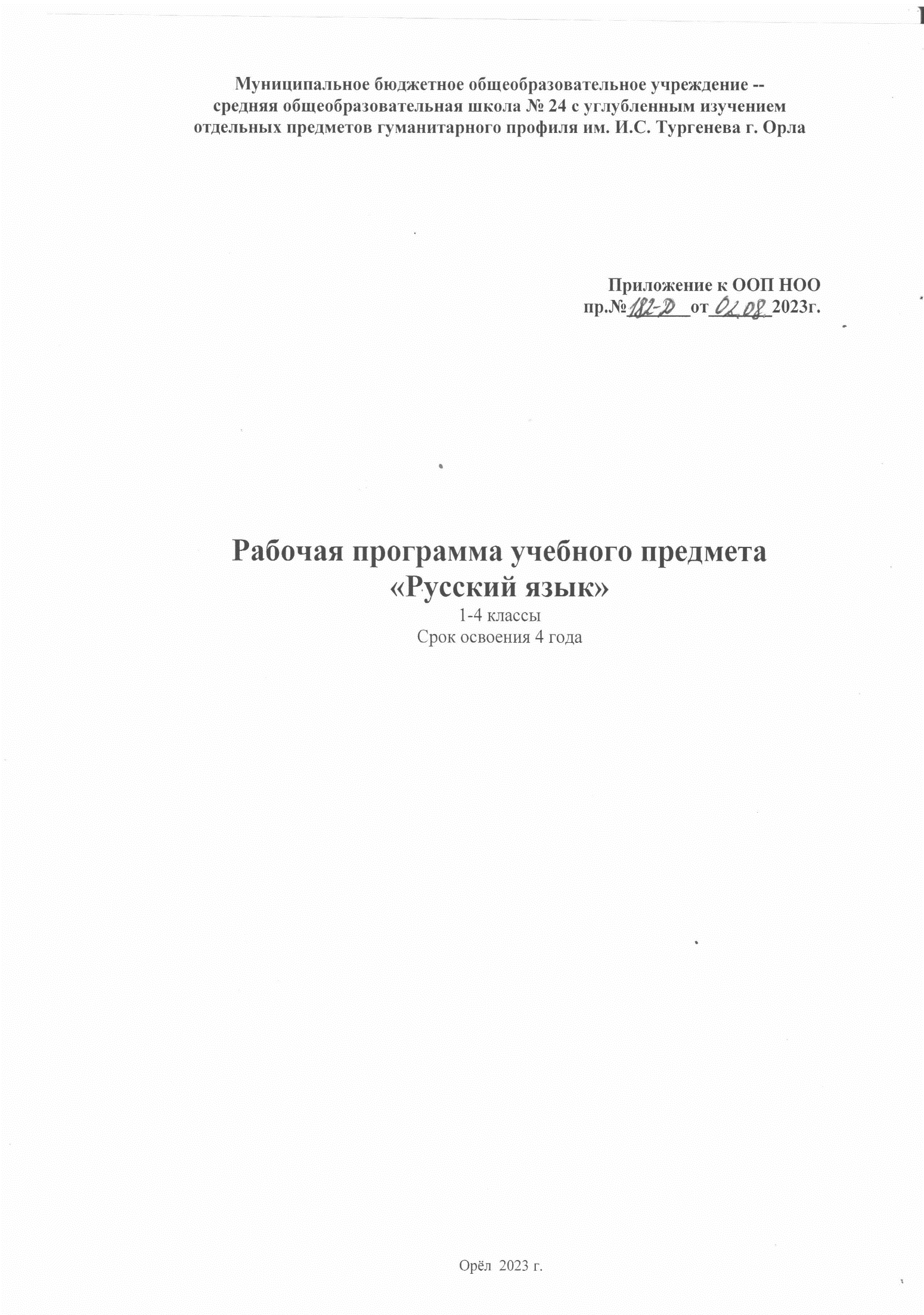 Программа составлена на основе Федеральной рабочей  программы НОО по учебному предмету «Русский язык» (предметная область «Русский язык и литературное чтение») ПОЯСНИТЕЛЬНАЯ ЗАПИСКАПрограмма по русскому языку на уровне начального общего образования для обучающихся 1-4 классов Муниципальной средней общеобразовательной школы 24  им. И.С.Тургенева г. Орла составлена на основе требований к результатам освоения программы начального общего образования ФГОС НОО, а также ориентирована на целевые приоритеты, сформулированные в федеральной рабочей программе воспитания.На уровне начального общего образования изучение русского языка имеет особое значение в развитии обучающегося. Приобретённые знания, опыт выполнения предметных и универсальных учебных действий на материале русского языка станут фундаментом обучения на уровне основного общего образования, а также будут востребованы в жизни.Русский язык как средство познания действительности обеспечивает развитие интеллектуальных и творческих способностей обучающихся, формирует умения извлекать и анализировать информацию из различных текстов, навыки самостоятельной учебной деятельности. Изучение русского языка является основой всего процесса обучения на уровне начального общего образования, успехи в изучении этого предмета во многом определяют результаты обучающихся по другим учебным предметам.Русский язык обладает значительным потенциалом в развитии функциональной грамотности обучающихся, особенно таких её компонентов, как языковая, коммуникативная, читательская, общекультурная и социальная грамотность.Первичное знакомство с системой русского языка, богатством его выразительных возможностей, развитие умения правильно и эффективно использовать русский язык в различных сферах и ситуациях общения способствуют успешной социализации обучающегося. Русский язык, выполняя свои базовые функции общения и выражения мысли, обеспечивает межличностное и социальное взаимодействие, способствует формированию самосознания и мировоззрения личности, является важнейшим средством хранения и передачи информации, культурных традиций, истории русского народа и других народов России. Свободное владение языком, умение   выбирать   нужные   языковые   средства во многом определяют возможность адекватного самовыражения взглядов, мыслей, чувств, проявления себя в различных жизненно важных для человека областях.Изучение русского языка обладает огромным потенциалом присвоения традиционных социокультурных и духовно-нравственных ценностей, принятых в обществе правил и норм поведения, в том числе речевого, что способствует формированию внутренней позиции личности. Личностные достижения обучающегося непосредственно связаны с осознанием языка как явления национальной культуры, пониманием связи языка и мировоззрения народа. Значимыми личностными результатами являются развитие устойчивого познавательного интереса к изучению русского языка, формирование ответственности за сохранение чистоты русского языка.Изучение русского языка направлено на достижение следующих целей:приобретение обучающимися первоначальных представлений о многообразии языков и культур на территории Российской Федерации, о языке как одной из главных духовно-нравственных ценностей народа; понимание роли языка как основного средства общения; осознание значения русского языка как государственного языка Российской Федерации; понимание роли русского языка как языка межнационального общения; осознание правильной устной и письменной речи как показателя общей культуры человека;овладение основными видами речевой деятельности на основе первоначальных представлений о нормах современного русского литературного языка: аудирование, говорение, чтение, письмо;овладение первоначальными научными представлениями о системе русского языка: фонетика, графика, лексика, морфемика, морфология и синтаксис; об основных единицах языка, их признаках и особенностях употребления в речи;использование в речевой деятельности норм современного русского литературного языка (орфоэпических, лексических, грамматических, орфографических, пунктуационных) и речевого этикета;развитие функциональной грамотности, готовности к успешному взаимодействию с изменяющимся миром и дальнейшему успешному образованию.                                                                                              Центральной идеей конструирования содержания и планируемых результатов обучения русскому языку   является   признание   равной   значимости   работы по изучению системы языка и работы по совершенствованию речи обучающихся. Языковой   материал   призван    сформировать    первоначальные   представления о структуре русского языка, способствовать усвоению норм русского литературного языка, орфографических и пунктуационных правил.Развитие устной и письменной речи обучающихся направлено на решение практической задачи развития всех видов речевой деятельности, отработку навыков использования усвоенных норм русского литературного языка, речевых норм и правил речевого этикета в процессе устного и письменного общения. Ряд задач по совершенствованию речевой деятельности решаются совместно с учебным предметом «Литературное чтение».Программа по русскому языку позволит педагогическому работнику:реализовать в процессе преподавания русского языка современные подходы к достижению личностных, метапредметных и предметных результатов обучения, сформулированных в ФГОС НОО;определить и структурировать планируемые результаты обучения и содержание русского языка по годам обучения в соответствии с ФГОС НОО;разработать календарно-тематическое планирование с учётом особенностей конкретного класса.В программе по русскому языку определяются цели изучения учебного предмета на уровне начального общего образования, планируемые результаты освоения обучающимися русского языка: личностные, метапредметные, предметные. Личностные и метапредметные результаты представлены с учётом методических традиций и особенностей преподавания русского языка на уровне начального общего образования. Предметные планируемые результаты освоения программы даны для каждого года изучения предмета «Русский язык».Программа по русскому языку устанавливает распределение учебного материала по классам, основанное на логике развития предметного содержания и учёте психологических и возрастных особенностей обучающихся.Программа по русскому языку предоставляет возможности для реализации различных методических подходов к преподаванию русского языка при условии сохранения обязательной части содержания учебного предмета.Содержание программы по русскому языку составлено таким образом, что достижение обучающимися как личностных, так и метапредметных результатов обеспечивает преемственность и перспективность в изучении русского языка на уровне начального общего образования и готовности обучающегося к дальнейшему обучению.Общее число часов, рекомендованных для изучения русского языка, – 675 (5 часов в неделю в каждом классе): в 1 классе – 165 часов, во 2–4 классах – по 170 часов.СОДЕРЖАНИЕ ОБУЧЕНИЯКЛАССОбучение грамотеНачальным    этапом    изучения    учебных    предметов    «Русский    язык»,«Литературное чтение» в 1 классе является учебный курс «Обучение грамоте»: обучение письму идёт параллельно с обучением чтению. На учебный курс«Обучение грамоте» рекомендуется отводить 9 часов в неделю: 5 часов учебного предмета «Русский язык» (обучение письму) и 4 часа учебного предмета«Литературное чтение» (обучение чтению). Продолжительность учебного курса«Обучение грамоте» зависит от уровня подготовки класса и может составлять от 20 до 23 недель, соответственно, продолжительность изучения систематического курса в 1 классе может варьироваться от 10 до 13 недель.Развитие речиСоставление небольших рассказов повествовательного характера по серии сюжетных картинок, на основе собственных игр, занятий. Участие в диалоге.Понимание текста при его прослушивании и при самостоятельном чтении вслух.Слово и предложениеРазличение слова и предложения. Работа с предложением: выделение слов, изменение их порядка.Восприятие слова как объекта изучения, материала для анализа. Наблюдение над значением слова. Выявление слов, значение которых требует уточнения.ФонетикаЗвуки речи. Единство звукового состава слова и его значения. Установление последовательности звуков в слове и определение количества звуков. Сопоставление слов, различающихся одним или несколькими звуками. Звуковой анализ слова, работа со звуковыми моделями: построение модели звукового состава слова, подбор слов, соответствующих заданной модели. Различение гласных и согласных звуков, гласных ударных и безударных, согласных твёрдых и мягких, звонких и глухих. Определение места ударения. Слог как минимальная произносительная единица. Количество слогов в слове. Ударный слог.Графика1Различение звука и буквы: буква как знак звука. Слоговой принцип русской графики. Буквы гласных как показатель твёрдости – мягкости согласных звуков. Функции букв е, ё, ю, я. Мягкий знак как показатель мягкости предшествующего согласного звука в конце слова. Последовательность букв в русском алфавите.1 Раздел «Графика» в учебном курсе «Обучения грамоте» изучается параллельно с разделом «Чтение», поэтому на этот раздел отдельные часы в тематическом планировании не предусмотрены.ЧтениеСлоговое чтение (ориентация на букву, обозначающую гласный звук). Плавное слоговое чтение и чтение целыми словами со скоростью, соответствующей индивидуальному темпу. Осознанное чтение слов, словосочетаний, предложений. Чтение с интонациями и паузами в соответствии со знаками препинания. Выразительное чтение на материале небольших прозаических текстов и стихотворений.Орфоэпическое чтение (при переходе к чтению целыми словами). Орфографическое чтение (проговаривание) как средство самоконтроля при письме под диктовку и при списывании.ПисьмоОриентация на пространстве листа в тетради и на пространстве классной доски. Гигиенические требования, которые необходимо соблюдать во время письма.Начертание письменных прописных и строчных букв. Письмо разборчивым, аккуратным почерком. Понимание функции небуквенных графических средств: пробела между словами, знака переноса. Письмо под диктовку слов и предложений, написание которых не расходится с их произношением. Приёмы и последовательность правильного списывания текста.Орфография и пунктуация1Правила правописания и их применение: раздельное написание слов; обозначение гласных после шипящих в сочетаниях «жи», «ши» (в положении под ударением), «ча», «ща», «чу», «щу»; прописная буква в начале предложения, в именах собственных (имена людей, клички животных); перенос по слогам слов без стечения согласных; знаки препинания в конце предложения.СИСТЕМАТИЧЕСКИЙ КУРСОбщие сведения о языкеЯзык как основное средство человеческого общения. Цели и ситуации общения.ФонетикаЗвуки речи. Гласные и согласные звуки, их различение. Ударение в слове. Гласные ударные и безударные. Твёрдые и мягкие согласные звуки, их различение. Звонкие и глухие согласные звуки, их различение. Согласный звук [й’] и гласный звук [и]. Шипящие [ж], [ш], [ч’], [щ’].Слог. Количество слогов в слове. Ударный слог. Деление слов на слоги (простые случаи, без стечения согласных).1 Раздел «Орфография и пунктуация» в учебном курсе «Обучения грамоте» изучается параллельно с разделом«Письмо», поэтому на этот раздел в тематическом планировании отдельные часы не предусмотрены.ГрафикаЗвук и буква. Различение звуков и букв. Обозначение на письме твёрдости согласных звуков буквами «а», «о», «у», «ы», «э»; слова с буквой «э». Обозначение на письме мягкости согласных звуков буквами «е», «ё», «ю», «я», «и». Функции букв «е», «ё», «ю», «я». Мягкий знак как показатель мягкости предшествующего согласного звука в конце слова.Установление соотношения звукового и буквенного состава слова в словах, например, стол и конь.Небуквенные графические средства: пробел между словами, знак переноса. Русский алфавит: правильное название букв, их последовательность.Использование алфавита для упорядочения списка слов.Орфоэпия1Произношение звуков и сочетаний звуков, ударение в словах в соответствии с нормами современного русского литературного языка (на основе ограниченного перечня слов, отрабатываемого в учебнике, включённом в федеральный перечень учебников.ЛексикаСлово как единица языка (ознакомление).Слово	как	название	предмета,	признака	предмета,	действия	предмета (ознакомление).Выявление слов, значение которых требует уточнения.СинтаксисПредложение как единица языка (ознакомление).Слово, предложение (наблюдение над сходством и различием). Установление связи слов в предложении при помощи смысловых вопросов.Восстановление деформированных предложений. Составление предложений из набора форм слов.Орфография и пунктуацияПравила правописания и их применение:раздельное написание слов в предложении;прописная буква в начале предложения и в именах собственных: в именах и фамилиях людей, кличках животных;перенос слов (без учёта морфемного членения слова);гласные	после	шипящих	в	сочетаниях	«жи»,	«ши»	(в	положении под ударением), «ча», «ща», «чу», «щу»; сочетания «чк», «чн»;1 Программное содержание раздела «Орфоэпия» изучается во всех разделах учебного предмета «Русский язык», поэтому на этот раздел в тематическом планировании отдельные часы не предусмотрены.слова	с	непроверяемыми	гласными	и	согласными	(перечень	слов в орфографическом словаре учебника);знаки	препинания	в	конце	предложения:	точка,	вопросительный	ивосклицательный знаки.Алгоритм списывания текста.Развитие речиРечь как основная форма общения между людьми. Текст как единица речи (ознакомление).Ситуация общения: цель общения, с кем и где происходит общение. Ситуации устного общения (чтение диалогов по ролям, просмотр видеоматериалов, прослушивание аудиозаписи).Нормы речевого этикета в ситуациях учебного и бытового общения (приветствие, прощание, извинение, благодарность, обращение с просьбой).Составление небольших рассказов на основе наблюдений.УНИВЕРСАЛЬНЫЕ УЧЕБНЫЕ ДЕЙСТВИЯ (ПРОПЕДЕВТИЧЕСКИЙ УРОВЕНЬ)Изучение русского языка в 1 классе позволяет на пропедевтическом уровне организовать работу над рядом метапредметных результатов: познавательных универсальных учебных действий, коммуникативных универсальных учебных действий, регулятивных универсальных учебных действий, совместной деятельности.Познавательные универсальные учебные действияБазовые логические действия:сравнивать звуки в соответствии с учебной задачей: определять отличительные особенности гласных и согласных звуков; твёрдых и мягких согласных звуков;сравнивать звуковой и буквенный состав слова в соответствии с учебной задачей: определять совпадения и расхождения в звуковом и буквенном составе слов;устанавливать основания для сравнения звукового состава слов: выделять признаки сходства и различия;характеризовать звуки по заданным признакам; приводить примеры гласных звуков; твёрдых согласных, мягких согласных, звонких согласных, глухих согласных звуков; слов с заданным звуком.Базовые исследовательские действия:проводить изменения звуковой модели по предложенному учителем правилу, подбирать слова к модели;формулировать выводы о соответствии звукового и буквенного состава слова; использовать алфавит для самостоятельного упорядочивания списка слов.Работа с информацией:выбирать источник получения информации:   уточнять   написание   слова по орфографическому словарику учебника; место ударения в слове по перечню слов, отрабатываемых в учебнике;анализировать графическую информацию – модели звукового состава слова; самостоятельно создавать модели звукового состава слова.Коммуникативные универсальные учебные действиявоспринимать суждения, выражать эмоции в соответствии с целями и условиями общения в знакомой среде;проявлять уважительное отношение к собеседнику, соблюдать в процессе общения нормы речевого этикета;соблюдать правила ведения диалога; воспринимать разные точки зрения;в процессе учебного диалога отвечать на вопросы по изученному материалу; строить	устное речевое высказывание об	обозначении	звуков буквами;о звуковом и буквенном составе слова.Регулятивные универсальные учебные действияСамоорганизация:определять последовательность учебных операций при проведении звукового анализа слова;определять последовательность учебных операций при списывании;удерживать    учебную    задачу    при    проведении    звукового    анализа, при обозначении звуков буквами, при списывании текста, при письме под диктовку: применять отрабатываемый способ действия, соотносить цель и результат.Самоконтроль:находить ошибку, допущенную при проведении звукового анализа, при письме под диктовку или списывании слов, предложений, с опорой на указание педагога о наличии ошибки;оценивать правильность написания букв, соединений букв, слов, предложений.Совместная деятельностьпринимать цель совместной деятельности, коллективно строить план действий по её достижению, распределять роли, договариваться, учитывать интересы и мнения участников совместной работы;ответственно выполнять свою часть работы.КЛАССОбщие сведения о языкеЯзык как основное средство человеческого общения и явление национальной культуры. Первоначальные представления о многообразии языкового пространства России и мира. Методы познания языка: наблюдение, анализ.Фонетика и графикаСмыслоразличительная функция звуков; различение звуков и букв; различение ударных и безударных гласных звуков, согласного звука [й’] и гласного звука [и], твёрдых и мягких согласных звуков, звонких и глухих согласных звуков; шипящие согласные звуки [ж], [ш], [ч’], [щ’]; обозначение на письме твёрдости и мягкости согласных звуков, функции букв «е», «ё», «ю», «я» (повторение изученного в 1 классе).Парные и непарные по твёрдости – мягкости согласные звуки. Парные и непарные по звонкости – глухости согласные звуки.Качественная характеристика звука: гласный – согласный; гласный ударный – безударный; согласный твёрдый – мягкий, парный – непарный; согласный звонкий – глухой, парный – непарный.Функции «ь»: показатель мягкости предшествующего согласного в конце и в середине слова; разделительный. Использование на письме разделительных «ъ» и«ь».Соотношение звукового и буквенного состава в словах с буквами «е», «ё», «ю»,«я» (в начале слова и после гласных).Деление слов на слоги (в том числе при стечении согласных). Использование знания алфавита при работе со словарями.Небуквенные графические средства: пробел между словами, знак переноса, абзац (красная строка), пунктуационные знаки (в пределах изученного).Орфоэпия1Произношение звуков и сочетаний звуков, ударение в словах в соответствии с нормами современного русского литературного языка (на ограниченном перечне слов, отрабатываемом в учебнике). Использование отработанного перечня слов (орфоэпического словаря учебника) для решения практических задач.ЛексикаСлово как единство звучания и значения. Лексическое значение слова (общее представление). Выявление слов, значение которых требует уточнения. Определение значения слова по тексту или уточнение значения с помощью толкового словаря.Однозначные и многозначные слова (простые случаи, наблюдение). Наблюдение за использованием в речи синонимов, антонимов.1 Программное содержание раздела «Орфоэпия» изучается во всех разделах курса, поэтому на этот раздел в тематическом планировании отдельные часы не предусмотрены.Состав слова (морфемика)Корень как обязательная часть слова. Однокоренные (родственные) слова. Признаки однокоренных (родственных) слов. Различение однокоренных слов и синонимов, однокоренных слов и слов с омонимичными корнями. Выделение в словах корня (простые случаи).Окончание как изменяемая часть слова. Изменение формы слова с помощью окончания. Различение изменяемых и неизменяемых слов.Суффикс как часть слова (наблюдение). Приставка как часть слова (наблюдение).МорфологияИмя существительное (ознакомление): общее значение, вопросы («кто?»,«что?»), употребление в речи.Глагол (ознакомление): общее значение, вопросы («что делать?», «что сделать?» и другие), употребление в речи.Имя прилагательное (ознакомление): общее значение, вопросы («какой?»,«какая?», «какое?», «какие?»), употребление в речи.Предлог. Отличие предлогов от приставок. Наиболее распространённые предлоги: «в», «на», «из», «без», «над», «до», «у», «о», «об» и другие.СинтаксисПорядок слов в предложении; связь слов в предложении (повторение).Предложение как единица языка. Предложение и слово. Отличие предложения от слова. Наблюдение за выделением в устной речи одного из слов предложения (логическое ударение).Виды предложений по цели высказывания: повествовательные, вопросительные, побудительные предложения.Виды предложений по эмоциональной окраске (по интонации): восклицательные и невосклицательные предложения.Орфография и пунктуацияПрописная буква в начале предложения и в именах собственных (имена и фамилии людей, клички животных); знаки препинания в конце предложения; перенос слов со строки на строку (без учёта морфемного членения слова); гласные после шипящих в сочетаниях «жи», «ши» (в положении под ударением), «ча»,«ща», «чу», «щу»; сочетания «чк», «чн» (повторение правил правописания, изученных в 1 классе).Орфографическая зоркость как осознание места возможного возникновения орфографической ошибки. Понятие орфограммы. Различные способы решения орфографической задачи в зависимости от места орфограммы в слове. Использование орфографического словаря учебника для определения (уточнения) написания слова. Контроль и самоконтроль при проверке собственных и предложенных текстов.Правила правописания и их применение:разделительный мягкий знак; сочетания «чт», «щн», «нч»;проверяемые безударные гласные в корне слова; парные звонкие и глухие согласные в корне слова;непроверяемые гласные и согласные (перечень слов в орфографическом словаре учебника);прописная буква в именах собственных: имена, фамилии, отчества людей, клички животных, географические названия;раздельное написание предлогов с именами существительными.Развитие речиВыбор языковых средств в соответствии с целями и условиями устного общения для эффективного решения   коммуникативной   задачи   (для   ответа на заданный вопрос, для выражения собственного мнения). Умение вести разговор (начать, поддержать, закончить разговор, привлечь внимание и другое). Практическое овладение диалогической формой речи. Соблюдение норм речевого этикета и орфоэпических норм в ситуациях учебного и бытового общения. Умение договариваться и приходить к общему решению в совместной деятельности при проведении парной и групповой работы.Составление устного рассказа по репродукции картины. Составление устного рассказа с опорой на личные наблюдения и на вопросы.Текст. Признаки текста: смысловое единство предложений в тексте; последовательность предложений в тексте; выражение в тексте законченной мысли. Тема текста. Основная мысль. Заглавие текста. Подбор заголовков к предложенным текстам. Последовательность частей текста (абзацев). Корректирование текстов с нарушенным порядком предложений и абзацев.Типы текстов: описание, повествование, рассуждение, их особенности (первичное ознакомление).Поздравление и поздравительная открытка.Понимание текста: развитие   умения   формулировать   простые   выводы на основе информации, содержащейся в тексте. Выразительное чтение текста вслух с соблюдением правильной интонации.Подробное изложение повествовательного текста объёмом 30–45 слов с опорой на вопросы.УНИВЕРСАЛЬНЫЕ УЧЕБНЫЕ ДЕЙСТВИЯ (ПРОПЕДЕВТИЧЕСКИЙ УРОВЕНЬ)Изучение русского языка во 2 классе позволяет на пропедевтическом уровне организовать работу над рядом метапредметных результатов: познавательных универсальных учебных действий, коммуникативных универсальных учебных действий, регулятивных универсальных учебных действий, совместной деятельности.Познавательные универсальные учебные действияБазовые логические действия:сравнивать однокоренные (родственные) слова и синонимы; однокоренные (родственные) слова и слова с омонимичными корнями: называть признаки сходства и различия;сравнивать значение однокоренных (родственных) слов: указывать сходство и различие лексического значения;сравнивать буквенную оболочку однокоренных (родственных) слов: выявлять случаи чередования;устанавливать основания для сравнения слов: на какой вопрос отвечают, что обозначают;характеризовать звуки по заданным параметрам;определять признак, по которому проведена классификация звуков, букв, слов, предложений;находить закономерности в процессе наблюдения за языковыми единицами; ориентироваться в изученных понятиях (корень, окончание, текст); соотноситьпонятие с его краткой характеристикой.Базовые исследовательские действия:проводить по предложенному плану наблюдение за языковыми единицами (слово, предложение, текст);формулировать выводы и предлагать доказательства того, что слова являются (не являются) однокоренными (родственными).Работа с информацией:выбирать источник получения информации: нужный словарь учебника для получения информации;устанавливать с помощью словаря значения многозначных слов;согласно заданному алгоритму находить в предложенном источнике информацию, представленную в явном виде;анализировать     текстовую,     графическую     и     звуковую     информацию в соответствии с учебной задачей; «читать» информацию, представленную в схеме, таблице;с помощью учителя на уроках русского языка создавать схемы, таблицы для представления информации.Коммуникативные универсальные учебные действиявоспринимать и формулировать суждения о языковых единицах;проявлять	уважительное	отношение	к	собеседнику,	соблюдать	правила ведения диалога;признавать возможность существования разных точек зрения в процессе анализа результатов наблюдения за языковыми единицами;корректно и аргументированно высказывать	своё мнение о результатах наблюдения за языковыми единицами;строить устное диалогическое выказывание;строить устное монологическое высказывание на определённую тему, а основе наблюдения с соблюдением орфоэпических норм, правильной интонации;устно и письменно формулировать простые выводы на основе прочитанного или услышанного текста.Регулятивные универсальные учебные действияСамоорганизация:планировать с помощью учителя действия по решению орфографической задачи;выстраивать последовательность выбранных действий.Самоконтроль:устанавливать с помощью учителя причины успеха (неудач) при выполнении заданий по русскому языку;корректировать с помощью учителя свои учебные действия для преодоления ошибок при выделении в слове корня и окончания, при списывании текстов и записи под диктовку.Совместная деятельностьстроить   действия    по    достижению    цели    совместной    деятельности при выполнении парных и групповых заданий на уроках русского языка: распределять роли, договариваться, корректно делать замечания и высказывать пожелания участникам совместной работы, спокойно принимать замечания в свой адрес, мирно решать конфликты (в том числе с помощью учителя);совместно обсуждать процесс и результат работы; ответственно выполнять свою часть работы; оценивать свой вклад в общий результат.КЛАСССведения о русском языкеРусский язык как государственный язык Российской Федерации. Методы познания языка: наблюдение, анализ, лингвистический эксперимент.Фонетика и графикаЗвуки русского языка: гласный (согласный); гласный ударный (безударный); согласный твёрдый (мягкий), парный (непарный); согласный глухой (звонкий), парный (непарный); функции разделительных мягкого и твёрдого знаков, условия использования на письме разделительных мягкого и твёрдого знаков (повторение изученного).Соотношение звукового и буквенного состава в словах с разделительными ь иъ, в словах с непроизносимыми согласными.Использование	алфавита	при	работе	со	словарями,	справочниками, каталогами.Орфоэпия1Нормы произношения   звуков   и   сочетаний   звуков;   ударение   в   словах в   соответствии   с   нормами    современного   русского   литературного   языка (на ограниченном перечне слов, отрабатываемом в учебнике).Использование орфоэпического словаря для решения практических задач.ЛексикаПовторение: лексическое значение слова.Прямое и переносное значение слова (ознакомление). Устаревшие слова (ознакомление).Состав слова (морфемика)Корень как обязательная часть слова; однокоренные (родственные) слова; признаки однокоренных (родственных) слов; различение однокоренных слов и синонимов, однокоренных слов и слов с омонимичными корнями; выделение в словах корня (простые случаи); окончание как изменяемая часть слова (повторение изученного).Однокоренные слова и формы одного и того же слова. Корень, приставка, суффикс – значимые части слова. Нулевое окончание (ознакомление). Выделение в словах с однозначно выделяемыми морфемами окончания, корня, приставки, суффикса.МорфологияЧасти речи.Имя существительное: общее значение, вопросы, употребление в речи. Имена существительные единственного и множественного числа. Имена существительные мужского, женского и среднего рода. Падеж имён существительных. Определение падежа, в котором употреблено имя существительное. Изменение имён существительных по падежам и числам (склонение). Имена существительные 1, 2, 3-го склонения. Имена существительные одушевлённые и неодушевлённые.Имя прилагательное: общее значение, вопросы, употребление в речи. Зависимость формы имени прилагательного от формы имени существительного. Изменение имён прилагательных по родам, числам и падежам (кроме имён прилагательных на «-ий», «-ов», «-ин»). Склонение имён прилагательных.1 Программное содержание раздела «Орфоэпия» изучается во всех разделах курса, поэтому на этот раздел в тематическом планировании отдельные часы не предусмотрены.Местоимение (общее представление). Личные местоимения, их употребление в речи. Использование личных местоимений для устранения неоправданных повторов в тексте.Глагол: общее значение, вопросы, употребление в речи. Неопределённая форма глагола. Настоящее, будущее, прошедшее время глаголов. Изменение глаголов по временам, числам. Род глаголов в прошедшем времени.Частица «не», её значение.СинтаксисПредложение. Установление при помощи смысловых (синтаксических) вопросов связи между словами в предложении. Главные члены предложения – подлежащее и сказуемое. Второстепенные члены предложения (без деления на виды). Предложения распространённые и нераспространённые.Наблюдение за однородными членами предложения с союзами «и», «а», «но»и без союзов.Орфография и пунктуацияОрфографическая зоркость как осознание места возможного возникновения орфографической ошибки, различные способы решения орфографической задачи в зависимости от места орфограммы   в   слове;   контроль   и   самоконтроль при проверке собственных и предложенных текстов (повторение и применение на новом орфографическом материале).Использование орфографического словаря для определения (уточнения) написания слова.Правила правописания и их применение:разделительный твёрдый знак; непроизносимые согласные в корне слова;мягкий знак после шипящих на конце имён существительных;безударные	гласные	в	падежных	окончаниях	имён	существительных (на уровне наблюдения);безударные гласные в падежных окончаниях имён прилагательных (на уровне наблюдения);раздельное написание предлогов с личными местоимениями;непроверяемые гласные и согласные (перечень слов в орфографическом словаре учебника);раздельное написание частицы не с глаголами.Развитие речиНормы речевого этикета: устное и письменное приглашение, просьба, извинение, благодарность, отказ и другое Соблюдение норм речевого этикета и орфоэпических норм в ситуациях учебного и бытового общения. Речевые средства, помогающие: формулировать и аргументировать собственное мнение в диалоге и дискуссии; договариваться и приходить к общему решению в совместнойдеятельности; контролировать (устно координировать) действия при проведении парной и групповой работы.Особенности речевого этикета в условиях общения с людьми, плохо владеющими русским языком.Повторение и продолжение работы с текстом, начатой во 2 классе: признаки текста, тема текста, основная мысль текста, заголовок, корректирование текстов с нарушенным порядком предложений и абзацев.План текста. Составление плана текста, написание текста по заданному плану. Связь предложений в тексте с помощью личных местоимений, синонимов, союзов«и», «а», «но». Ключевые слова в тексте.Определение типов текстов (повествование, описание, рассуждение) и создание собственных текстов заданного типа.Жанр письма, объявления.Изложение текста по коллективно или самостоятельно составленному плану. Изучающее чтение. Функции ознакомительного чтения, ситуации применения.УНИВЕРСАЛЬНЫЕ УЧЕБНЫЕ ДЕЙСТВИЯИзучение русского языка в 3 классе позволяет организовать работу над рядом метапредметных результатов: познавательных универсальных учебных действий, коммуникативных универсальных учебных действий, регулятивных универсальных учебных действий, совместной деятельности.Познавательные универсальные учебные действияБазовые логические действия:сравнивать грамматические признаки разных частей речи: выделять общие и различные грамматические признаки;сравнивать тему и основную мысль текста;сравнивать типы текстов (повествование, описание, рассуждение): выделять особенности каждого типа текста;сравнивать прямое и переносное значение слова;группировать слова на основании того, какой частью речи они являются; объединять	имена	существительные	в	группы	по	определённомуграмматическому признаку (например, род или число), самостоятельно находить возможный признак группировки;определять существенный признак для классификации звуков, предложений; ориентироваться	в	изученных	понятиях	(подлежащее,	сказуемое,второстепенные члены предложения, часть речи, склонение) и соотносить понятие с его краткой характеристикой.Базовые исследовательские действия:определять	разрыв	между	реальным	и	желательным	качеством	текста на основе предложенных учителем критериев;с помощью учителя формулировать цель изменения текста, планировать действия по изменению текста;высказывать предположение в процессе наблюдения за языковым материалом; проводить	по предложенному плану несложное лингвистическое мини-исследование, выполнять по предложенному плану проектное задание; формулировать выводы об особенностях каждого из трёх типов текстов,подкреплять их доказательствами на основе результатов проведенного наблюдения; выбирать наиболее подходящий для данной ситуации тип текста (на основепредложенных критериев).Работа с информацией:выбирать	источник	получения	информации	при	выполнении	мини- исследования;анализировать	текстовую,	графическую,	звуковую	информацию в соответствии с учебной задачей;самостоятельно создавать схемы, таблицы для представления информации как результата наблюдения за языковыми единицами.Коммуникативные универсальные учебные действиястроить речевое высказывание в соответствии с поставленной задачей; создавать	устные	и	письменные	тексты	(описание,	рассуждение,повествование), адекватные ситуации общения;готовить	небольшие	выступления	о	результатах	групповой	работы, наблюдения, выполненного мини-исследования, проектного задания;создавать небольшие устные и письменные тексты, содержащие приглашение, просьбу, извинение, благодарность, отказ, с использованием норм речевого этикета.Регулятивные универсальные учебные действияСамоорганизация:планировать действия по решению орфографической задачи; выстраивать последовательность выбранных действий.Самоконтроль:устанавливать причины успеха (неудач) при выполнении заданий по русскому языку;корректировать с помощью учителя свои учебные действия для преодоления ошибок при выделении в слове корня и окончания, при определении части речи, члена предложения при списывании текстов и записи под диктовку.Совместная деятельностьформулировать краткосрочные   и   долгосрочные   цели   (индивидуальные с учётом участия в коллективных задачах) при выполнении коллективного мини- исследования или проектного задания на основе предложенного формата планирования, распределения промежуточных шагов и сроков;выполнять    совместные    (в    группах)    проектные    задания    с    опорой на предложенные образцы;при выполнении совместной деятельности справедливо распределять работу, договариваться, обсуждать процесс и результат совместной работы;проявлять готовность выполнять разные роли: руководителя (лидера), подчиненного, проявлять самостоятельность, организованность, инициативность для достижения общего успеха деятельности.КЛАСССведения о русском языкеРусский язык как язык межнационального общения. Различные методы познания языка: наблюдение, анализ, лингвистический эксперимент, мини- исследование, проект.Фонетика и графикаХарактеристика, сравнение, классификация звуков вне слова и   в слове по заданным параметрам. Звукобуквенный разбор слова (по отработанному алгоритму).Орфоэпия1Правильная интонация в процессе говорения и чтения. Нормы произношения звуков и сочетаний звуков; ударение в словах в соответствии с нормами современного русского литературного языка (на ограниченном перечне слов, отрабатываемом в учебнике).Использование орфоэпических словарей русского языка при определении правильного произношения слов.ЛексикаПовторение и продолжение работы: наблюдение за использованием в речи синонимов, антонимов, устаревших слов (простые случаи).Наблюдение за использованием в речи фразеологизмов (простые случаи).Состав слова (морфемика)Состав изменяемых слов, выделение в словах с однозначно выделяемыми морфемами окончания, корня, приставки, суффикса (повторение изученного).Основа слова.Состав неизменяемых слов (ознакомление).Значение	наиболее	употребляемых	суффиксов	изученных	частей	речи (ознакомление).МорфологияЧасти речи самостоятельные и служебные.1 Программное содержание раздела «Орфоэпия» изучается во всех разделах курса, поэтому на этот раздел в тематическом планировании отдельные часы не предусмотрены.Имя существительное. Склонение имён существительных (кроме существительных на «-мя», «-ий», «-ие», «-ия»; на «-ья», например, «гостья»; на «ье», например, «ожерелье» во множественном числе; а также кроме собственных имён существительных на «-ов», «-ин», «-ий»); имена существительные 1, 2, 3-го склонения (повторение изученного). Несклоняемые имена существительные (ознакомление).Имя прилагательное. Зависимость формы имени прилагательного от формы имени   существительного   (повторение).    Склонение    имён    прилагательных во множественном числе.Местоимение. Личные местоимения (повторение). Личные местоимения 1-го и 3-го лица единственного и множественного числа; склонение личных местоимений.Глагол. Изменение глаголов по лицам и числам в настоящем и будущем времени (спряжение). І и ІІ спряжение глаголов. Способы определения I и II спряжения глаголов.Наречие (общее представление). Значение, вопросы, употребление в речи. Предлог. Отличие предлогов от приставок (повторение).Союз; союзы «и», «а», «но» в простых и сложных предложениях. Частица «не», «её» значение (повторение).СинтаксисСлово, сочетание слов (словосочетание) и предложение, осознание их сходства и различий; виды предложений по цели высказывания (повествовательные, вопросительные и побудительные); виды предложений по эмоциональной окраске (восклицательные и невосклицательные); связь между словами в предложении (при помощи смысловых вопросов); распространённые и нераспространённые предложения (повторение изученного).Связь между словами в словосочетании.Предложения с однородными членами: без союзов, с союзами «а», «но», с одиночным союзом «и». Интонация перечисления в предложениях с однородными членами.Простое и сложное предложение (ознакомление). Сложные предложения: сложносочинённые с союзами «и», «а», «но»; бессоюзные сложные предложения (без называния терминов).Орфография и пунктуацияПовторение правил правописания, изученных в 1, 2, 3 классах. Орфографическая зоркость как осознание места возможного возникновения орфографической ошибки; различные способы решения орфографической задачи в зависимости от места орфограммы в слове; контроль при проверке собственных и предложенных текстов (повторение и применение на новом орфографическом материале).Использование орфографического словаря для определения (уточнения) написания слова.Правила правописания и их применение:безударные падежные окончания имён существительных (кроме существительных на «-мя», «-ий», «-ие», «-ия», на «-ья», например, «гостья», на «ье», например, «ожерелье» во множественном числе, а также кроме собственных имён существительных на «-ов», «-ин», «-ий»);безударные падежные окончания имён прилагательных;мягкий знак после шипящих на конце глаголов в форме 2-го лица единственного числа;наличие или отсутствие мягкого знака в глаголах на «-ться» и «-тся»; безударные личные окончания глаголов;знаки препинания в предложениях с однородными членами, соединёнными союзами «и», «а», «но» и без союзов.Знаки препинания в сложном предложении, состоящем из двух простых (наблюдение).Знаки препинания	в предложении	с прямой	речью	после слов автора (наблюдение).Развитие речиПовторение и продолжение работы, начатой в предыдущих классах: ситуации устного и письменного общения (письмо, поздравительная открытка, объявление и другое); диалог; монолог; отражение темы текста или основной мысли в заголовке. Корректирование текстов (заданных и собственных) с учётом точности,правильности, богатства и выразительности письменной речи.Изложение (подробный устный и письменный пересказ текста; выборочный устный пересказ текста).Сочинение как вид письменной работы.Изучающее чтение. Поиск информации, заданной в тексте в явном виде. Формулирование простых выводов на основе информации, содержащейся в тексте. Интерпретация и обобщение содержащейся в тексте информации. Ознакомительное чтение в соответствии с поставленной задачей.УНИВЕРСАЛЬНЫЕ УЧЕБНЫЕ ДЕЙСТВИЯИзучение русского языка в 4 классе позволяет организовать работу над рядом метапредметных результатов: познавательных универсальных учебных действий, коммуникативных универсальных учебных действий, регулятивных универсальных учебных действий, совместной деятельности.Познавательные универсальные учебные действияБазовые логические действия:устанавливать основания для сравнения слов, относящихся к разным частям речи; устанавливать основания для сравнения слов, относящихся к одной части речи, отличающихся грамматическими признаками;группировать слова на основании того, какой частью речи они являются; объединять глаголы в группы по определённому признаку (например, время,спряжение);объединять	предложения	по	определённому	признаку,	самостоятельно устанавливать этот признак;классифицировать предложенные языковые единицы;устно характеризовать языковые единицы по заданным признакам; ориентироваться	в	изученных	понятиях	(склонение,	спряжение,неопределённая форма, однородные члены предложения, сложное предложение) и соотносить понятие с его краткой характеристикой.Базовые исследовательские действия:сравнивать несколько вариантов выполнения заданий по русскому языку, выбирать наиболее целесообразный (на основе предложенных критериев);проводить по предложенному алгоритму различные виды анализа (звуко- буквенный, морфемный, морфологический, синтаксический);формулировать выводы и подкреплять их доказательствами на основе результатов проведённого наблюдения за языковым материалом (классификации, сравнения, мини-исследования);выявлять недостаток информации для решения учебной (практической) задачи на основе предложенного алгоритма;прогнозировать возможное развитие речевой ситуации.Работа с информацией:выбирать источник получения информации, работать со словарями, справочниками в поисках информации, необходимой для решения учебно- практической задачи; находить дополнительную информацию, используя справочники и словари;распознавать достоверную и недостоверную информацию о языковых единицах самостоятельно или на основании предложенного учителем способа её проверки;соблюдать элементарные правила информационной безопасности при поиске для выполнения заданий по русскому языку информации в Интернете;самостоятельно создавать схемы, таблицы для представления информации.Коммуникативные универсальные учебные действиявоспринимать и формулировать суждения, выбирать адекватные языковые средства для выражения эмоций в соответствии с целями и условиями общения в знакомой среде;строить устное высказывание при обосновании правильности написания, при обобщении результатов наблюдения за орфографическим материалом;создавать устные и письменные тексты (описание, рассуждение, повествование), определяя необходимый в данной речевой ситуации тип текста;готовить небольшие публичные выступления;подбирать иллюстративный материал (рисунки, фото, плакаты) к тексту выступления.Регулятивные универсальные учебные действияСамоорганизация:самостоятельно	планировать	действия	по	решению	учебной	задачи для получения результата;выстраивать последовательность выбранных действий; предвидеть трудности и возможные ошибки.Самоконтроль:контролировать процесс и результат выполнения задания, корректировать учебные действия для преодоления ошибок;находить ошибки в своей и чужих работах, устанавливать их причины; оценивать по предложенным критериям общий результат деятельности и свойвклад в неё;адекватно принимать оценку своей работы.Совместная деятельностьпринимать цель совместной деятельности, коллективно строить действия по её достижению: распределять роли, договариваться, обсуждать процесс и результат совместной работы;проявлять готовность руководить, выполнять поручения, подчиняться; ответственно выполнять свою часть работы;оценивать свой вклад в общий результат;выполнять совместные проектные задания с опорой на предложенные образцы, планы, идеи.ПЛАНИРУЕМЫЕ РЕЗУЛЬТАТЫ ОСВОЕНИЯ ПРОГРАММЫ ПО РУССКОМУ ЯЗЫКУ НА УРОВНЕ НАЧАЛЬНОГО ОБЩЕГО ОБРАЗОВАНИЯЛИЧНОСТНЫЕ РЕЗУЛЬТАТЫВ результате изучения русского языка на уровне начального общего образования у обучающегося будут сформированы следующие личностные результаты:гражданско-патриотическое воспитание:становление ценностного отношения к своей Родине, в том числе через изучение русского языка, отражающего историю и культуру страны;осознание своей этнокультурной и российской гражданской идентичности, понимание роли русского языка как государственного языка Российской Федерации и языка межнационального общения народов России;осознание своей сопричастности к прошлому, настоящему и будущему своей страны и родного края, в том числе через обсуждение ситуаций при работе с текстами на уроках русского языка;проявление уважения к своему и другим народам, формируемое в том числе на основе примеров из текстов, с которыми идёт работа на уроках русского языка;первоначальные представления о человеке как члене общества, о правах и ответственности, уважении и достоинстве человека, о нравственно-этических нормах поведения и правилах межличностных отношений, в том числе отражённых в текстах, с которыми идёт работа на уроках русского языка;духовно-нравственное воспитание:осознание языка как одной из главных духовно-нравственных ценностей народа;признание индивидуальности каждого человека с опорой на собственный жизненный и читательский опыт;проявление сопереживания, уважения и доброжелательности, в том числе с использованием адекватных языковых средств для выражения своего состояния и чувств;неприятие любых форм поведения, направленных на причинение физического и морального вреда другим людям (в том числе связанного с использованием недопустимых средств языка);эстетическое воспитание:уважительное отношение и интерес к художественной культуре, восприимчивость к разным видам искусства, традициям и творчеству своего и других народов;стремление к самовыражению в искусстве слова; осознание важности русского языка как средства общения и самовыражения;физическое воспитание, формирование культуры здоровья и эмоционального благополучия:соблюдение правил безопасного поиска в информационной среде дополнительной информации в процессе языкового образования;бережное отношение к физическому и психическому здоровью, проявляющееся в выборе приемлемых способов речевого самовыражения соблюдении норм речевого этикета и правил общения;трудовое воспитание:осознание ценности труда в жизни человека и общества (в том числе благодаря примерам из текстов, с которыми идёт работа на уроках русского языка), интерес к различным профессиям, возникающий при обсуждении примеров из текстов, с которыми идёт работа на уроках русского языка;экологическое воспитание:бережное отношение к природе, формируемое в процессе работы с текстами; неприятие действий, приносящих вред природе;ценность научного познания:первоначальные представления о научной картине мира, в том числе первоначальные представления о системе языка как одной из составляющих целостной научной картины мира;познавательные интересы, активность, инициативность, любознательность и самостоятельность в познании, в том числе познавательный интерес к изучению русского языка, активность и самостоятельность в его познании.МЕТАПРЕДМЕТНЫЕ РЕЗУЛЬТАТЫВ результате изучения русского языка на уровне начального общего образования у обучающегося будут сформированы познавательные универсальные учебные действия, коммуникативные универсальные учебные действия, регулятивные универсальные учебные действия, совместная деятельность.Познавательные универсальные учебные действияБазовые логические действия:сравнивать различные языковые единицы (звуки, слова, предложения, тексты), устанавливать основания для сравнения языковых единиц (частеречная принадлежность, грамматический признак, лексическое значение и другое); устанавливать аналогии языковых единиц;объединять объекты (языковые единицы) по определённому признаку; определять существенный признак для классификации языковых единиц(звуков, частей речи, предложений, текстов); классифицировать языковые единицы; находить в языковом материале закономерности и противоречия на основе предложенного	учителем	алгоритма	наблюдения;	анализировать	алгоритмдействий при работе с языковыми единицами, самостоятельно выделять учебные операции при анализе языковых единиц;выявлять недостаток информации для решения учебной и практической задачи на основе предложенного алгоритма, формулировать запрос на дополнительную информацию;устанавливать   причинно-следственные   связи   в   ситуациях   наблюдения за языковым материалом, делать выводы.Базовые исследовательские действия:с помощью учителя формулировать цель, планировать изменения языкового объекта, речевой ситуации;сравнивать несколько вариантов выполнения задания, выбирать наиболее целесообразный (на основе предложенных критериев);проводить по предложенному плану несложное лингвистическое мини- исследование, выполнять по предложенному плану проектное задание;формулировать выводы и подкреплять их доказательствами на основе результатов проведённого наблюдения за языковым материалом (классификации, сравнения, исследования); формулировать с помощью учителя вопросы в процессе анализа предложенного языкового материала;прогнозировать возможное развитие процессов, событий и их последствия в аналогичных или сходных ситуациях.Работа с информацией:выбирать источник получения информации: нужный словарь для получения запрашиваемой информации, для уточнения;согласно заданному алгоритму находить представленную в явном виде информацию в предложенном источнике: в словарях, справочниках;распознавать достоверную и недостоверную информацию самостоятельно или на основании   предложенного   учителем   способа   её   проверки   (обращаясь к словарям, справочникам, учебнику);соблюдать с помощью взрослых (педагогических работников, родителей, законных представителей) правила информационной безопасности при поиске информации в Интернете (информации о написании и произношении слова, о значении слова, о происхождении слова, о синонимах слова);анализировать и создавать текстовую, видео, графическую, звуковую информацию в соответствии с учебной задачей;понимать лингвистическую информацию, зафиксированную в виде таблиц, схем; самостоятельно создавать схемы, таблицы для представления лингвистической информации.Коммуникативные универсальные учебные действиявоспринимать и формулировать суждения, выражать эмоции в соответствии с целями и условиями общения в знакомой среде;проявлять	уважительное	отношение	к	собеседнику,	соблюдать	правила ведения диалоги и дискуссии;признавать возможность существования разных точек зрения; корректно и аргументированно высказывать своё мнение;строить речевое высказывание в соответствии с поставленной задачей; создавать	устные	и	письменные	тексты	(описание,	рассуждение,повествование) в соответствии с речевой ситуацией;готовить небольшие публичные выступления о результатах парной и групповой работы, о результатах наблюдения, выполненного мини-исследования, проектного задания;подбирать иллюстративный материал (рисунки, фото, плакаты) к тексту выступления.Регулятивные универсальные учебные действияСамоорганизация:планировать действия по решению учебной задачи для получения результата; выстраивать последовательность выбранных действий.Самоконтроль:устанавливать причины успеха (неудач) учебной деятельности; корректировать	свои	учебные	действия	для	преодоления	речевых	иорфографических ошибок;соотносить	результат	деятельности	с	поставленной	учебной	задачей по выделению, характеристике, использованию языковых единиц;находить ошибку, допущенную при работе с языковым материалом, находить орфографическую и пунктуационную ошибку;сравнивать	результаты	своей	деятельности	и	деятельности	других обучающихся, объективно оценивать их по предложенным критериям.Совместная деятельностьформулировать краткосрочные   и   долгосрочные   цели   (индивидуальные с учётом участия в коллективных задачах) в стандартной (типовой) ситуации на основе предложенного учителем формата планирования, распределения промежуточных шагов и сроков;принимать цель совместной деятельности, коллективно строить действия по её достижению: распределять роли, договариваться, обсуждать процесс и результат совместной работы;проявлять готовность руководить, выполнять поручения, подчиняться, самостоятельно разрешать конфликты;ответственно выполнять свою часть работы; оценивать свой вклад в общий результат;выполнять совместные проектные задания с опорой на предложенные образцы.ПРЕДМЕТНЫЕ РЕЗУЛЬТАТЫК концу обучения в 1 классе обучающийся научится:различать слово и предложение; вычленять слова из предложений; вычленять звуки из слова;различать гласные и согласные звуки (в том числе различать в словах согласный звук [й’] и гласный звук [и]);различать ударные и безударные гласные звуки;различать согласные звуки: мягкие и твёрдые, звонкие и глухие (вне слова и в слове);различать понятия «звук» и «буква»;определять количество слогов в слове; делить слова на слоги (простые случаи: слова без стечения согласных); определять в слове ударный слог;обозначать на письме мягкость согласных звуков буквами «е», «ё», «ю», «я» и буквой «ь» в конце слова;правильно называть буквы русского алфавита; использовать знание последовательности букв русского алфавита для упорядочения небольшого списка слов;писать аккуратным разборчивым почерком без искажений прописные и строчные буквы, соединения букв, слова;применять изученные правила правописания: раздельное   написание слов в предложении; знаки препинания в конце предложения: точка, вопросительный и восклицательный знаки; прописная буква в начале предложения и в именах собственных (имена и фамилии людей, клички животных); перенос слов по слогам (простые случаи: слова из слогов типа «согласный + гласный»); гласные после шипящих в сочетаниях «жи», «ши» (в положении под ударением), «ча», «ща», «чу»,«щу»; непроверяемые гласные и согласные (перечень слов в орфографическом словаре учебника);правильно списывать (без пропусков и искажений букв) слова и предложения, тексты объёмом не более 25 слов;писать под диктовку (без пропусков и искажений букв) слова, предложения из 3–5 слов, тексты объёмом не более 20 слов, правописание которых не расходится с произношением;находить и исправлять ошибки на изученные правила, описки; понимать прослушанный текст;читать вслух и про себя (с пониманием) короткие тексты с соблюдением интонации и пауз в соответствии со знаками препинания в конце предложения;находить в тексте слова, значение которых требует уточнения; составлять предложение из набора форм слов;устно составлять текст из 3–5 предложений по сюжетным картинкам и на основе наблюдений;использовать изученные понятия в процессе решения учебных задач.К концу обучения во 2 классе обучающийся научится: осознавать язык как основное средство общения;характеризовать согласные звуки вне слова и в слове по заданным параметрам: согласный парный (непарный) по твёрдости (мягкости); согласный парный (непарный) по звонкости (глухости);определять количество слогов в слове; делить слово на слоги (в том числе слова со стечением согласных);устанавливать соотношение звукового и буквенного состава слова, в том числе с учётом функций букв «е», «ё», «ю», «я»;обозначать на письме мягкость согласных звуков буквой мягкий знак в середине слова;находить однокоренные слова;выделять в слове корень (простые случаи); выделять в слове окончание;выявлять в тексте случаи употребления многозначных слов, понимать их значения и уточнять значение по учебным словарям; выявлять случаи употребления синонимов и антонимов (без называния терминов);распознавать слова, отвечающие на вопросы «кто?», «что?»;распознавать слова, отвечающие на вопросы «что делать?», «что сделать?»и другие;распознавать слова, отвечающие на вопросы «какой?», «какая?», «какое?»,«какие?»;определять вид предложения по цели высказывания и по эмоциональной окраске; находить место орфограммы в слове и между словами на изученные правила; применять изученные правила правописания, в том числе: сочетания «чк»,«чн», «чт»; «щн»; «нч»; проверяемые безударные гласные в корне слова; парные звонкие и глухие согласные в корне слова; непроверяемые гласные и согласные (перечень слов в орфографическом словаре учебника); прописная буква в именах, отчествах, фамилиях людей, кличках животных, географических названиях; раздельное написание предлогов с именами существительными, разделительный мягкий знак;правильно списывать (без пропусков и искажений букв) слова и предложения, тексты объёмом не более 50 слов;писать под диктовку (без пропусков и искажений букв) слова, предложения, тексты объёмом не более 45 слов с учётом изученных правил правописания;находить и исправлять ошибки на изученные правила, описки;пользоваться толковым, орфографическим, орфоэпическим словарями учебника;строить устное диалогическое и монологическое высказывание (2–4 предложения на определённую тему, по наблюдениям) с соблюдением орфоэпических норм, правильной интонации;формулировать простые выводы на основе прочитанного (услышанного) устно и письменно (1–2 предложения);составлять предложения из слов, устанавливая между ними смысловую связь по вопросам;определять тему текста и озаглавливать текст, отражая его тему; составлять текст из разрозненных предложений, частей текста;писать подробное изложение повествовательного текста объёмом 30–45 слов с опорой на вопросы;объяснять	своими	словами	значение	изученных	понятий;	использовать изученные понятия в процессе решения учебных задач.К концу обучения в 3 классе обучающийся научится:объяснять значение русского языка как государственного языка Российской Федерации;характеризовать, сравнивать, классифицировать звуки вне слова и в слове по заданным параметрам;производить звукобуквенный анализ слова (в словах с   орфограммами; без транскрибирования);определять функцию разделительных мягкого и твёрдого знаков в словах; устанавливать соотношение звукового и буквенного состава, в том числе с учётом функций букв «е», «ё», «ю», «я», в словах с разделительными «ь», «ъ», в словах с непроизносимыми согласными;различать однокоренные слова и формы одного и того же слова; различать однокоренные слова и слова с омонимичными корнями (без называния термина); различать однокоренные слова и синонимы;находить в словах с однозначно выделяемыми морфемами окончание, корень, приставку, суффикс;выявлять случаи употребления синонимов и антонимов; подбирать синонимы и антонимы к словам разных частей речи;распознавать слова, употреблённые в прямом и переносном значении (простые случаи);определять значение слова в тексте;распознавать имена существительные; определять грамматические признаки имён существительных: род, число, падеж; склонять в единственном числе имена существительные с ударными окончаниями;распознавать имена прилагательные; определять грамматические признаки имён прилагательных: род, число, падеж;изменять имена прилагательные по падежам, числам, родам (в единственном числе) в соответствии с падежом, числом и родом имён существительных;распознавать глаголы; различать глаголы, отвечающие на вопросы «что делать?» и «что сделать?»; определять грамматические признаки глаголов: формувремени, число, род (в прошедшем времени); изменять глагол по временам (простые случаи), в прошедшем времени – по родам;распознавать личные местоимения (в начальной форме);использовать личные местоимения для устранения неоправданных повторов в тексте;различать предлоги и приставки;определять вид предложения по цели высказывания и по эмоциональной окраске;находить	главные	и	второстепенные	(без	деления	на	виды)	члены предложения;распознавать распространённые и нераспространённые предложения; находить место орфограммы в слове и между словами на изученные правила;применять изученные правила правописания, в том числе непроверяемые гласные и согласные (перечень слов в орфографическом словаре учебника); непроизносимые согласные в корне слова; разделительный твёрдый знак; мягкий знак после шипящих на конце имён существительных; не с глаголами; раздельное написание предлогов со словами;правильно списывать слова, предложения, тексты объёмом не более 70 слов; писать под диктовку тексты объёмом не более 65 слов с учётом изученныхправил правописания;находить и исправлять ошибки на изученные правила, описки;понимать тексты разных типов, находить в тексте заданную информацию; формулировать устно и письменно на основе прочитанной (услышанной)информации простые выводы (1–2 предложения);строить устное диалогическое и монологическое высказывание (3–5 предложений на определённую тему, по результатам наблюдений) с соблюдением орфоэпических норм, правильной интонации; создавать небольшие устные и письменные тексты (2–4 предложения), содержащие приглашение, просьбу, извинение, благодарность, отказ, с использованием норм речевого этикета;определять связь предложений в тексте (с помощью личных местоимений, синонимов, союзов «и», «а», «но»);определять ключевые слова в тексте;определять тему текста и основную мысль текста;выявлять части текста (абзацы) и отражать с помощью ключевых слов или предложений их смысловое содержание;составлять план текста, создавать по нему текст и корректировать текст; писать подробное изложение по заданному, коллективно или самостоятельносоставленному плану;объяснять своими словами значение изученных понятий, использовать изученные понятия в процессе решения учебных задач;уточнять значение слова с помощью толкового словаря.К концу обучения в 4 классе обучающийся научится:осознавать многообразие языков и культур на территории Российской Федерации, осознавать язык как одну из главных духовно-нравственных ценностей народа;объяснять роль языка как основного средства общения;объяснять роль	русского языка как государственного языка Российской Федерации и языка межнационального общения;осознавать правильную устную и письменную речь как показатель  общей культуры человека;проводить звукобуквенный разбор слов (в соответствии с предложенным в учебнике алгоритмом);подбирать к предложенным словам синонимы; подбирать к предложенным словам антонимы;выявлять в речи слова, значение которых требует уточнения, определять значение слова по контексту;проводить разбор по составу слов с однозначно выделяемыми морфемами; составлять схему состава слова; соотносить состав слова с представленной схемой; устанавливать принадлежность слова к определённой части речи (в объёмеизученного) по комплексу освоенных грамматических признаков;определять грамматические признаки имён существительных: склонение, род, число, падеж; проводить разбор имени существительного как части речи;определять     грамматические     признаки     имён     прилагательных:     род (в единственном числе), число, падеж; проводить разбор имени прилагательного как части речи;устанавливать (находить) неопределённую форму глагола; определять грамматические признаки глаголов: спряжение, время, лицо (в настоящем и будущем времени), число, род (в прошедшем времени в единственном числе); изменять глаголы в настоящем и будущем времени по лицам и числам (спрягать); проводить разбор глагола как части речи;определять грамматические признаки личного местоимения в начальной форме: лицо, число, род (у местоимений 3го лица в единственном числе); использовать   личные местоимения для   устранения   неоправданных повторов в тексте;различать предложение, словосочетание и слово;классифицировать предложения по цели высказывания и по эмоциональной окраске;различать распространённые и нераспространённые предложения; распознавать предложения с однородными членами; составлять предложенияс однородными членами; использовать предложения с однородными членами в речи;разграничивать простые распространённые и сложные предложения, состоящие из двух простых (сложносочинённые с союзами «и», «а», «но»и бессоюзные сложные предложения без называния терминов); составлять простые распространённые и сложные предложения, состоящие из двух простых (сложносочинённые с союзами «и», «а», «но» и бессоюзные сложные предложения без называния терминов);производить синтаксический разбор простого предложения;находить место орфограммы в слове и между словами на изученные правила; применять изученные правила правописания, в том числе: непроверяемыегласные и согласные (перечень слов в орфографическом словаре учебника); безударные падежные окончания имён существительных кроме существительных на «-мя», «-ий», «-ие», «-ия», на «-ья», например, «гостья»; на «ье», например, ожерелье во множественном числе, а также кроме собственных имён существительных на «-ов», «-ин», «-ий»); безударные падежные окончания имён прилагательных; мягкий знак после шипящих на конце глаголов в форме 2-го лица единственного числа; наличие или отсутствие мягкого знака в глаголах на -ться и-тся; безударные личные окончания глаголов; знаки препинания в предложениях с однородными членами, соединёнными союзами и, а, но и без союзов;правильно списывать тексты объёмом не более 85 слов;писать под диктовку тексты объёмом не более 80 слов с учётом изученных правил правописания;находить   и   исправлять    орфографические   и   пунктуационные   ошибки на изученные правила, описки;осознавать ситуацию общения (с какой целью, с кем, где происходит общение); выбирать адекватные языковые средства в ситуации общения;строить устное диалогическое и монологическое высказывание (4–6 предложений), соблюдая орфоэпические нормы, правильную интонацию, нормы речевого взаимодействия;создавать небольшие устные и письменные тексты (3–5 предложений) для конкретной ситуации письменного общения (письма, поздравительные открытки, объявления и другие);определять тему и основную мысль текста; самостоятельно озаглавливать текст с опорой на тему или основную мысль;корректировать порядок предложений и частей текста; составлять план к заданным текстам;осуществлять подробный пересказ текста (устно и письменно); осуществлять выборочный пересказ текста (устно);писать (после предварительной подготовки) сочинения по заданным темам; осуществлять	в	процессе	изучающего	чтения	поиск	информации;формулировать устно и письменно простые выводы на основе прочитанной (услышанной) информации; интерпретировать и обобщать содержащуюся в тексте информацию;    осуществлять     ознакомительное     чтение     в     соответствии с поставленной задачей;объяснять	своими	словами	значение	изученных	понятий;	использовать изученные понятия;уточнять значение слова с помощью справочных изданий, в том числе из числа верифицированных электронных ресурсов, включённых в федеральный перечень.ТЕМАТИЧЕСКОЕ ПЛАНИРОВАНИЕ  1 КЛАСС  2 КЛАСС  3 КЛАСС  4 КЛАСС КЛАСС11 В данном тематическом планировании из 165 часов «Русского языка» в 1 классе на «Обучение грамоте» отведено 100 часов, на систематический курс – 50 часов. Резервное время составляет 15 часов, эти резервные часы могут быть добавлены как к «Обучению грамоте», так и к систематическому курсу.2 Всего на «Обучение грамоте» отведено 180 часов: 100 часов учебного предмета «Русский язык» и 80 часов учебного предмета «Литературное чтение». В данной рабочейпрограмме отражено только то содержание курса «Обучение грамоте», которое прописывается в учебном предмете «Русский язык». Остальное содержание прописывается в рабочей программе учебного предмета «Литературное чтение».1 В курсе «Обучения грамоте» содержание разделов «Письмо» и «Орфография и пунктуация» изучается параллельно.1 На систематический курс отведено 50 часов. К этим часам могут быть добавлены 15 резервных часов, если они не были добавлены к периоду «Обучение грамоте».1 Содержание раздела «Орфоэпия» изучается параллельно с другими разделами курса, поэтому отдельные часы на этот раздел не предусмотрены.1 В данном тематическом планировании из 165 часов на раздел «Обучение грамоте» отведено 100 часов, на систематический курс – 50 часов. Резервное время составляет 15 часов, эти резервные часы могут быть добавлены как к обучению грамоте, так и к систематическому курсу.КЛАСС1 Содержание раздела «Орфоэпия» изучается параллельно с другими разделами курса, поэтому отдельные часы на этот раздел не предусмотрены.2 Выделенное количество учебных часов на изучение разделов могут быть скорректированы с учётом резервных уроков (32 ч) для обеспечения возможности реализации дифференциации процесса обучения и расширения содержания с учётом образовательных потребностей и интересов обучающихся.КЛАСС1 Содержание раздела «Орфоэпия» изучается параллельно с другими разделами курса, поэтому отдельные часы на этот раздел не предусмотрены.1 Количество учебных часов на изучение разделов может быть скорректировано с учётом резервных уроков (18 ч) для обеспечения возможности реализации дифференциации процесса обучения и расширения содержания с учётом образовательных потребностей и интересов обучающихся.КЛАСС1 Содержание раздела «Орфоэпия» изучается параллельно с другими разделами курса, поэтому отдельные часы на этот раздел не предусмотрены.1 Количество учебных часов на изучение разделов может быть скорректировано с учётом резервных уроков (18 ч) для обеспечения возможности реализации дифференциации процесса обучения и расширения содержания с учётом образовательных потребностей и интересов обучающихся.№ п/п Наименование разделов и тем программы Количество часовКоличество часовКоличество часовЭлектронные (цифровые) образовательные ресурсы № п/п Наименование разделов и тем программы Всего Контрольные работы Практические работы Электронные (цифровые) образовательные ресурсы Раздел 1. Обучение грамотеРаздел 1. Обучение грамотеРаздел 1. Обучение грамотеРаздел 1. Обучение грамотеРаздел 1. Обучение грамотеРаздел 1. Обучение грамотеРаздел 1. Обучение грамоте1.1Слово и предложение 5 Урок «Здравствуй, школа». Звуки в окружающем мире» (РЭШ) 1.2Фонетика 23 1.3Письмо 70 1.4Развитие речи 2 Итого по разделуИтого по разделу 100 Раздел 2. Систематический курсРаздел 2. Систематический курсРаздел 2. Систематический курсРаздел 2. Систематический курсРаздел 2. Систематический курсРаздел 2. Систематический курсРаздел 2. Систематический курс2.1Общие сведения о языке 1 2.2Фонетика 4 2.3Графика 4 2.4Лексика и морфология 12 2.5Синтаксис 5 2.6Орфография и пунктуация 14 2.7Развитие речи 10 Итого по разделуИтого по разделу 50 Резервное времяРезервное время 15 1ОБЩЕЕ КОЛИЧЕСТВО ЧАСОВ ПО ПРОГРАММЕОБЩЕЕ КОЛИЧЕСТВО ЧАСОВ ПО ПРОГРАММЕ 165 1№ п/п Наименование разделов и тем программы Количество часовКоличество часовКоличество часовЭлектронные (цифровые) образовательные ресурсы Воспитательный аспект № п/п Наименование разделов и тем программы Всего Контрольные работы Практические работы Электронные (цифровые) образовательные ресурсы Воспитательный аспект 1Общие сведения о языке 1 2Фонетика и графика 6 3Лексика  10 4Состав слова 14 5Морфология 19 6Синтаксис 8 7Орфография и пунктуация 50  8 8Развитие речи 30 Резервное времяРезервное время 32  5 ОБЩЕЕ КОЛИЧЕСТВО ЧАСОВ ПО ПРОГРАММЕОБЩЕЕ КОЛИЧЕСТВО ЧАСОВ ПО ПРОГРАММЕ 170  13 № п/п Наименование разделов и тем программы Количество часовКоличество часовКоличество часовЭлектронные (цифровые) образовательные ресурсы Воспитательный аспект № п/п Наименование разделов и тем программы Всего Контрольные работы Практические работы Электронные (цифровые) образовательные ресурсы Воспитательный аспект 1Общие сведения о языке 1 Библиотека ЦОК https://m.edsoo.ru/7f410de82Фонетика и графика 2 Библиотека ЦОК https://m.edsoo.ru/7f410de83Лексика  5 Библиотека ЦОК https://m.edsoo.ru/7f410de84Состав слова 9 Библиотека ЦОК https://m.edsoo.ru/7f410de85Морфология 43 Библиотека ЦОК https://m.edsoo.ru/7f410de86Синтаксис 13 Библиотека ЦОК https://m.edsoo.ru/7f410de87Орфография и пунктуация 50 Библиотека ЦОК https://m.edsoo.ru/7f410de88Развитие речи 30 Библиотека ЦОК https://m.edsoo.ru/7f410de8Резервное времяРезервное время 17  5 ОБЩЕЕ КОЛИЧЕСТВО ЧАСОВ ПО ПРОГРАММЕОБЩЕЕ КОЛИЧЕСТВО ЧАСОВ ПО ПРОГРАММЕ 170 12№ п/п Наименование разделов и тем программы Количество часовКоличество часовКоличество часовЭлектронные (цифровые) образовательные ресурсы Воспитательный аспект № п/п Наименование разделов и тем программы Всего Контрольные работы Практические работы Электронные (цифровые) образовательные ресурсы Воспитательный аспект 1Общие сведения о языке 1 Библиотека ЦОК https://m.edsoo.ru/7f411da62Фонетика и графика 2 Библиотека ЦОК https://m.edsoo.ru/7f411da63Лексика  5 Библиотека ЦОК https://m.edsoo.ru/7f411da64Состав слова 5 Библиотека ЦОК https://m.edsoo.ru/7f411da65Морфология 43 Библиотека ЦОК https://m.edsoo.ru/7f411da66Синтаксис 16 Библиотека ЦОК https://m.edsoo.ru/7f411da67Орфография и пунктуация 50 Библиотека ЦОК https://m.edsoo.ru/7f411da68Развитие речи 30 Библиотека ЦОК https://m.edsoo.ru/7f411da6Резервное времяРезервное время 18  4 ОБЩЕЕ КОЛИЧЕСТВО ЧАСОВ ПО ПРОГРАММЕОБЩЕЕ КОЛИЧЕСТВО ЧАСОВ ПО ПРОГРАММЕ 170 12№ п/пНаименование разделов и темучебного предметаКоличество часовПрограммное содержаниеХарактеристика деятельности обучающихся1. Обучение грамоте21. Обучение грамоте21. Обучение грамоте21. Обучение грамоте21. Обучение грамоте21.1Слово и предложение5Различение слова и предложения. Работас предложением: выделение слов, изменение их порядка, распространение предложения Различение слова и обозначаемого им предмета.Восприятие слова как объекта изучения, материаладля анализа. Наблюдение над значением слова.Выявление слов, значениекоторых требует уточнения.Совместная работа: придумывание предложения с заданным словом. Игровое упражнение «Снежный ком»: распространение предложенийс добавлением слова по цепочке.Игра «Живые слова» (дети играют роль слов в предложении, идёт перестановка слов в предложении, прочтение получившегося).Моделирование предложения: определение количества слов в предложении и обозначение каждого слова полоской.Самостоятельная работа: определениеАктивизация и расширение словарного запаса. Включение слов в предложение. Осознание единства звукового состава слова и его значенияколичества слов в предложении, обозначение слов полосками.Работа с моделью предложения: изменение предложения в соответствии с изменением модели.Игровое упражнение «Придумай предложение по модели».Игра «Исправь ошибку в предложении» (корректировка предложений, содержащих смысловые и грамматические ошибки).Учебный диалог «Что можно сделать с предметом, а что можно сделатьсо словом, называющим этот предмет?», участие в диалоге помогаетпервоклассникам начать различать слово иобозначаемый им предмет1.2Фонетика23Звуки речи. Интонационное выделение звука в слове.Определение частотного звука в стихотворении. Называние слов с заданным звуком.Дифференциация близкихпо акустико-артикуляционным признакам звуков. Установление последовательности звуковв слове, определение количествазвуков. Сопоставление слов,Игровое упражнение «Скажи так, как я» (отрабатывается умение воспроизводить заданный учителем образец интонационного выделения звука в слове). Игровое упражнение «Есть ли в слове заданный звук?» (ловить мяч нужно только тогда, когда ведущий называет словос заданным звуком, отрабатывается умение определять наличие заданного звукав слове).Игра-соревнование «Кто запомнит большеразличающихся одним или несколькими звуками.Звуковой анализ слова, работа со звуковыми моделями: построение модели звукового состава слова, подбор слов, соответствующих заданной модели. Особенность гласных звуков. Особенность согласных звуков. Различение гласныхи согласных звуков. Определение места ударения. Различение гласных ударных и безударных. Ударный слог.Твёрдость и мягкость согласных звуков как смыслоразличительнаяфункция. Различение твёрдых и мягких согласных звуков.Дифференциация парных по твёрдости – мягкости согласных звуков.Дифференциация парныхпо звонкости – глухости звуков (без введения терминов«звонкость», «глухость»).Слог как минимальнаяслов с заданным звукомпри прослушивании стихотворения». Упражнение: подбор слов с заданным звуком.Работа с моделью: выбрать нужную модель в зависимости от места заданного звукав слове (начало, середина, конец слова).Совместная работа: группировка словпо первому звуку (по последнему звуку), по наличию близких в акустико- артикуляционном отношении звуков([н] – [м], [р] – [л], [с] – [ш] и др.). Игра «Живые звуки»: моделирование звукового состава слова в игровых ситуациях.Моделирование звукового состава слов с использованием фишек разного цветадля фиксации качественных характеристик звуков.Совместное выполнение задания: проанализировать предложенную модель звукового состава слова и рассказать о ней. Творческое задание: подбор слов, соответствующих заданной модели.Работа в парах: сравнение двух моделей звукового состава (нахождение сходства иразличия).произносительная единица. Слогообразующая функция гласных звуков. Определение количества слогов в слове.Деление слов на слоги (простые однозначные случаи)Дифференцированное задание: соотнесение слов с соответствующими им моделями.Комментированное выполнение задания: группировка звуков по заданному основанию (например, твёрдые – мягкие согласные звуки).Учебный диалог «Чем гласные звуки отличаются по произношениюот согласных звуков?»; как результат участия в диалоге: различение гласных и согласных звуков по отсутствию/наличию преграды.Игровое упражнение «Назови братца» (парный по твёрдости – мягкости звук). Учебный диалог «Чем твёрдые согласные звуки отличаются от мягких согласных звуков?».Совместная работа: характеристика особенностей гласных, согласных звуков, обоснование своей точки зрения, выслушивание одноклассников.Контроль этапов своей работы, оценка процесса и результата выполнения задания.Комментированное выполнениеупражнения по определению количества слогов в слове, приведение доказательства.Работа в парах: подбор словс заданным количеством слогов. Дифференцированное задание: подборслова с заданным ударным гласным звуком1.3Письмо. Орфография и пунктуация170Развитие мелкой моторики пальцев и свободы движения руки. Развитие умения ориентироватьсяна пространстве листа в тетради и на пространстве классной доски. Усвоение гигиенических требований, которые необходимо соблюдать во время письма. Анализ начертаний письменных заглавныхи строчных букв. Создание единства звука, зрительного образа обозначающей его буквы и двигательного образа этойбуквы.Овладение начертанием письменных прописных и строчных букв. Письмо букв, буквосочетаний, слогов, слов, предложений с соблюдениемгигиенических норм.Совместная работа: анализ поэлементного состава букв.Игровое упражнение «Конструктор букв», направленное на составление буквыиз элементов.Моделирование (из пластилина, из проволоки) букв.Игровое упражнение «Назови букву», направленноена различение букв, имеющих оптическое и кинетическое сходство.Игровое упражнение«Что случилось с буквой»:анализ деформированных букв, определение недостающих элементов. Практическая работа: контролировать правильность написания буквы, сравнивать свои буквы с предложенным образцом.Упражнение: запись под диктовку слов и предложений, состоящих из 3–5 словсо звуками в сильной позиции.Работа в парах: соотнесение одних и тех жеОвладение разборчивым, аккуратным письмом.Понимание функции небуквенных графических средств: пробела между словами, знака переноса.Письмо под диктовку слов и предложений, написание которых не расходится с их произношением. Усвоение приёмов и последовательности правильного списывания текста. Знакомство с правилами правописания и их применением:раздельное написание слов;обозначение гласных после шипящих в сочетаниях «жи»,«ши» (в положениипод ударением), «ча», «ща»,«чу», «щу»;прописная буква в начале предложения, в именах собственных (именах людей, кличках животных);перенос по слогам словбез стечения согласных;слов, написанных печатным и письменным шрифтом.Упражнение: запись письменными буквами слова/предложения/короткого текста, написанного печатными буквами.Моделирование в процессе совместного обсуждения алгоритма списывания.Практическая работа: списывание слов/предложений в соответствиис заданным алгоритмом, контролирование этапов своей работы.Обсуждение проблемной ситуации«Что делать, если строка заканчивается, а слово не входит?», введение знака переноса, сообщение правила переноса слов (первичное знакомство).Учебный диалог «Почему слова пишутся отдельно друг от друга? Удобно ли читать предложение, записанное без пробелов между словами?»– знаки препинания в концепредложения1.4Развитие речи2Составление небольших рассказов повествовательного характера на основе собственных игр, занятийСовместная работа по составлению небольших рассказов повествовательного характера (например, рассказ о случаях из школьной жизни, рассказ о любимойигре и т. д.).Итого по разделуИтого по разделу1002. Систематический курс12. Систематический курс12. Систематический курс12. Систематический курс12. Систематический курс12.1Общие сведения о языке1Язык как основное средство человеческого общения.Осознание целей и ситуаций общенияРассказ учителя на тему«Язык – средство общения людей». Учебный диалог «Можно ли общаться без помощи языка?»Коллективное формулирование вывода о языке как основном средстве человеческого общения.Работа с рисунками и текстом как основа анализа особенностей ситуаций устного и письменного общения.Творческое задание: придумать ситуацию,когда необходимо воспользоваться письменной речью2.2Фонетика4Звуки речи. Гласные и согласные звуки, ихразличение. Ударение в слове.Беседа «Что мы знаем о звуках русского языка», в ходе которой актуализируютсязнания, приобретённые в период обученияГласные ударные и безударные. Твёрдые и мягкие согласные звуки, их различение.Звонкие и глухие согласные звуки, их различение.Согласный звук [й’] и гласный звук [и].Шипящие [ж], [ш], [ч’], [щ’]. Слог. Определение количества слогов в слове. Ударный слог. Деление слов на слоги (простые случаи, без стечения согласных)грамоте.Игровое упражнение «Назови звук»: ведущий кидает мяч и просит привести пример звука (гласного звука; твёрдого согласного; мягкого согласного; звонкого согласного; глухого согласного).Игровое упражнение «Придумай слово с заданным звуком».Дифференцированное задание: установление основания для сравнения звуков.Упражнение: характеризовать (устно) звуки по заданным признакам.Учебный диалог «Объясняем особенности гласных и согласных звуков».Игра «Отгадай звук» (определение звука по его характеристике).Упражнение: соотнесение звука (выбирая из ряда предложенных) и его качественной характеристики.Работа в парах: группировка звуков по заданному основанию.Комментированное выполнение задания: оценивание правильности предложенной характеристики звука, нахождение допущенных при характеристике ошибок.Дидактическая игра «Детективы», в ходеигры нужно в ряду предложенных слов находить слова с заданнымихарактеристиками звукового состава2.3Графика4Звук и буква. Различение звуков и букв. Обозначение на письме твёрдости согласных звуковбуквами а, о, у, ы, э; слова с буквой э. Обозначениена письме мягкости согласных звуков буквами е, ё, ю, я, и.Функции букв е, ё, ю, я. Мягкий знак как показатель мягкости предшествующего согласного звука в конце слова.Установление соотношения звукового и буквенного состава слова в словах типа стол, конь. Использование небуквенных графических средств: пробела между словами, знака переноса. Русский алфавит: правильное название букв, знание их последовательности.Использование алфавитадля упорядочения списка словМоделирование звуко-буквенного состава слов.Упражнение: подбор 1–2 словк предложенной звуко-буквенной модели. Учебный диалог «Сравниваем звуковой и буквенный состав слов», в ходе диалога формулируются выводы о возможных соотношениях звукового и буквенного состава слов.Работа с таблицей: заполнение таблицы примерами слов с разным соотношением количества звуков и букв для каждойиз трёх колонок: количество звуков равно количеству букв, количество звуков меньше количества букв, количество звуков больше количества букв.Упражнение: определение количества слогов в слове, объяснение основания для деления слов на слоги.Работа в парах: нахождение в тексте словс заданными характеристиками звукового и слогового состава слова.Беседа о функциях ь (разделительный ипоказатель мягкости предшествующегосогласного).Практическая работа: нахождение в тексте слов по заданным основаниям(ь обозначает мягкость предшествующего согласного).Игровое упражнение «Кто лучше расскажет о слове», в ходе выполнения упражнения отрабатывается умение строить устное речевое высказывание об обозначении звуков буквами; о звуковом и буквенном составе слова.Игра-соревнование «Повтори алфавит». Совместное выполнение упражнения«Запиши слова по алфавиту»2.4Лексика и морфология12Слово как единица языка (ознакомление). Слово как название предмета, признака предмета, действия предмета (ознакомление). Выявление слов, значение которых требует уточненияУчебный диалог «На какие вопросы могут отвечать слова?».Наблюдение за словами, отвечающими на вопросы «кто?», «что?».Совместное выполнение группировки слов по заданному признаку: отвечают на вопрос«что?» / отвечают на вопрос «кто?».Наблюдение за словами, отвечающимина вопросы «какой?», «какая?», «какое?»,«какие?».Комментированное выполнение задания:нахождение в тексте слов по заданным основаниям, например поиск слов,отвечающих на вопрос «какая?».Наблюдение за словами, отвечающимина вопросы «что делать?», «что сделать?». Работа в парах: отработка умения задавать к приведённым словам вопросы «что делать?», «что сделать?».Работа в группах: нахождениев тексте слов по заданному основанию, например слов, отвечающих на вопрос «что делает?»2.5Синтаксис5Предложение как единица языка (ознакомление). Слово, предложение (наблюдениенад сходством и различием).Установление связи словв предложении при помощи смысловых вопросов.Восстановление деформированных предложений. Составление предложений из набора форм словРабота со схемой предложения: умение читать схему предложения, преобразовывать информацию, полученную из схемы: составлять предложения, соответствующие схеме,с учётом знаков препинания в конце схемы. Совместная работа: составление предложения из набора слов.Работа в группах: восстановление предложения в процессе выбора нужной формы слова, данного в скобках.Работа с сюжетными картинками и небольшим текстом: выбор фрагментов текста, которые могут быть подписями под каждой из картинок.Практическая работа: делениедеформированного текста на предложения,корректировка оформления предложений, списывание с учётом правильногооформления предложений2.6Орфография и пунктуация14Ознакомление с правилами правописания и их применением:раздельное написание слов в предложении;прописная буква в начале предложения и в именах собственных: в именахи фамилиях людей, кличках животных;перенос слов (без учёта морфемного членения слова);гласные после шипящих в сочетаниях «жи», «ши»(в положении под ударением),«ча», «ща», «чу», «щу»;сочетания «чк», «чн»;слова с непроверяемыми гласными и согласными (перечень словв орфографическом словаре учебника);знаки препинания в концепредложения: точка,Наблюдение за словами, сходными по звучанию, но различнымипо написанию, установление причин возможной ошибки при записи этих слов. Комментированное выполнение задания: выявление места в слове, где можно допустить ошибку.Беседа, актуализирующая последовательность действий при списывании.Орфографический тренинг правильности и аккуратности списывания.Наблюдение за написаниемв предложенных текстах собственных имён существительных, формулирование выводов, соотнесение сделанных выводов с формулировкой правила в учебнике.Упражнение: запись предложений, включающих собственные имена существительные.Творческое задание: придумать небольшой рассказ, включив в него определённое количество собственных имёнсуществительных.вопросительный ивосклицательный знаки. Усвоение алгоритма списывания текстаПрактическая работа: использовать правило правописания собственных имён при решении практических задач (выбор написания, например:Орёл – орёл, Снежинка – снежинка, Пушок – пушок и т. д.).Упражнение: выбор необходимого знака препинания в конце предложения.Наблюдение за языковым материалом, связанным с переносом слов, формулирование на основе наблюдения правила переноса слов.Упражнение: запись слов с делением для переноса.Дифференцированное задание: поискв тексте слов, которые нельзя переносить. Орфографический тренинг: отработка правописания сочетаний жи, ши, ча, ща, чу, щу, осуществление самоконтроляпри использовании правил.Наблюдение за написанием словс сочетаниями чк, чн, формулирование правила по результатам наблюдения, соотнесение вывода с текстом учебника. Орфографический тренинг: написание слов с сочетаниями чк, чн.Проектное задание: подобрать текстдиктанта, который можно использоватьдля проверки написания сочетаний гласных после шипящих2.7Развитие речи10Речь как основная форма общения между людьми. Текст как единица речи (ознакомление). Осознание ситуации общения: с какой целью, с кем и где происходит общение. Ситуации устного общения (чтение диалоговпо ролям, просмотр видеоматериалов, прослушивание аудиозаписи). Овладение нормами речевого этикета в ситуациях учебного и бытового общения (приветствие, прощание, извинение, благодарность, обращение с просьбой).Составление небольших рассказов на основе наблюденийРабота с рисунками, на которых изображены разные ситуации общения (приветствие, прощание, извинение, благодарность, обращение с просьбой),устное обсуждение этих ситуаций, выбор соответствующих каждой ситуации слов речевого этикета.Учебный диалог, в ходе которогообсуждаются ситуации общения, в которых выражается просьба, обосновывается выбор слов речевого этикета, соответствующих ситуации выражения просьбы.Моделирование речевой ситуации вежливого отказа с использованием опорных слов.Разыгрывание сценок, отражающих ситуации выражения просьбы, извинения, вежливого отказа.Моделирование речевой ситуации, содержащей извинение, анализ данной ситуации, выбор адекватных средств выражения извинения.Комментированное выполнение задания:выбор из предложенного набора этикетных слов, соответствующих заданным ситуациям общения.Творческое задание: придумать ситуации общения, в которых могут быть употреблены предложенные этикетные слова.Работа в группах: оценивание дидактического текста с точки зрения наличия/отсутствия необходимых элементов речевого этикета в описанных в тексте ситуациях общения.Работа в группах: оценивание предложенных юмористических стихотворений с точки зрения соблюдения героями стихотворений правил речевогоэтикета2.8Орфоэпия01Произношение звуков и сочетаний звуков, ударение в словах в соответствиис нормами современного русского литературного языка (на ограниченном перечне слов, отрабатываемом в учебнике)Наблюдение за местом ударения и произношением слов, отрабатываемых в учебнике.Дидактическая игра «Придумай рифму» (предлагаются слова из орфоэпического словарика, к ним нужно придумывать рифмы).Дидактическое упражнение: придуматьпредложения с отрабатываемым словом из орфоэпического словарика.Практическая работа: поставить ударение в словах из орфоэпического перечня,а потом правильно их произнести. Творческая работа: сочинить рассказ, включив в него все словаиз отрабатываемого в данном учебном году орфоэпического перечня, а потомпрочитать его всему классуИтого по разделуИтого по разделу50Резервное времяРезервное время15ОБЩЕЕ ЧИСЛО ЧАСОВПО ПРОГРАММЕОБЩЕЕ ЧИСЛО ЧАСОВПО ПРОГРАММЕ1651№ п/пНаименованиеразделов и тем учебного предметаКоличество часовПрограммное содержаниеХарактеристика деятельности обучающихся1Общие сведения о языке1Язык как основное средство человеческого общения иявление национальнойкультуры. Многообразиеязыкового пространства России и мира (первоначальные представления). Знакомствос различными методами познания языка: наблюдением, анализомРассказ учителя на тему «Язык – средство общения людей и явление культуры».Учебный диалог «Как язык помогает понять историю и культуру народа?». Коллективное формулирование вывода о языке как основном средстве человеческого общения и явлении национальной культуры.Работа в парах: сформулировать суждение о красоте и богатстве русского языка.Обсуждение сведений о многообразии языков в Российской Федерации.Коллективное формулирование вывода о многообразии языкового пространства России.Диалог о том, как мы изучаем язык. Формулирование коллективного вывода: наблюдение и анализ – методы изучения языка2Фонетика и графика6Повторение изученного в 1 классе:смыслоразличительная функциязвуков; различение звуков иРабота со схемой «Звуки русского языка», характеристика звуков речи с опоройна схему.Дидактическая игра «Определи звук по егобукв; различение ударных и безударных гласных звуков, согласный звук [й’] и гласный звук [и], твёрдых и мягких согласных звуков, звонких и глухих согласных звуков;шипящие согласные звуки [ж], [ш], [ч’], [щ’]; обозначениена письме твёрдости и мягкости согласных звуков, функции букв е, ё, ю, я. Парные и непарныепо твёрдости – мягкости согласные звуки. Парные и непарные по звонкости – глухости согласные звуки. Качественная характеристика звука: гласный – согласный; гласный ударный – безударный; согласный твёрдый – мягкий, парный – непарный; согласный звонкий – глухой, парный – непарный. Функции ь: показатель мягкости предшествующего согласногов конце и в середине слова; разделительный. Использованиена письме разделительных ъ и ь.характеристике».Практическая работа, в ходе которой необходимо дать характеристику нескольким звукам (гласные ударные/ безударные; согласные твёрдые/мягкие, звонкие/глухие).Игра-соревнование «Приведи пример звука» (в ходе игры необходимо приводить примеры гласных звуков, твёрдых/мягких, звонких/глухих согласных; парных и непарных по твёрдости – мягкости согласных звуков; парных и непарныхпо звонкости – глухости согласных звуков).Дифференцированное задание:классифицировать звуки русского языка по значимым основаниям.Работа в парах: соотнесение звука (выбирая из ряда предложенных) и его качественной характеристики.Комментированное выполнение задания: группировка звуков по заданному основанию.Работа с рисунками (и́ рис – ири́ с, за́ мок –замо́ к, а́ тлас – атла́ с): наблюдение за смыслоразличительной функцией ударения. Обсуждение различияУстановление соотношения звукового и буквенного состава в словах с буквами е, ё, ю, я(в начале слова и после гласных). Деление слов на слоги (в том числе при стечении согласных). Использование знания алфавита при работесо словарями. Использование небуквенных графических средств: пробела между словами, знака переноса, абзаца (красной строки),пунктуационных знаков (в пределах изученного)в значении слов.Самостоятельная работа: группировка слов по заданному основанию (ударение на первом, втором или третьем слоге).Наблюдение за языковым материалом с целью определения функций ь: показатель мягкости предшествующегосогласного в конце и в середине слова или разделительный.Практическая работа: характеристика функций ь (разделительный и показатель мягкости предшествующего согласного) в предложенных словах.Работа с записями на доске: обобщение способов обозначения на письме мягкости согласных звуков.Практическое задание: закреплениена письме способов обозначения мягкости согласных звуков.Учебный диалог о способах обозначения звука [й’].Работа с таблицей: определение способа обозначения звука [й’] в приведённых словах, запись в нужную ячейку таблицы. Наблюдение за языковым материалом:объяснение различий в звуко-буквенномсоставе слов с буквами е, ё, ю, я (в начале слова и после гласных).Заполнение таблицы: группировка словс разным соотношением количества звуков и букв (количество звуков равно количеству букв, количество звуков меньше количества букв, количество звуков больше количества букв).Учебный диалог, в ходе которого актуализируется способ определения количества слогов в слове.Работа в парах: выполнение задания на систематизацию информации(записывать слова в алфавитном порядке). Работа в группах: выполнение практической задачи по поиску предложенного набора слов в толковом словаре (отрабатывается в том числе умение использовать знание алфавитадля ориентации в словаре). Комментированное выполнение задания«Правильно ли слова расположилипо алфавиту» (отрабатывается умениеоценивать правильность выполнения заданий)3Лексика10Понимание слова как единства звучания и значения.Лексическое значение слова (общее представление).Выявление слов, значение которых требует уточнения. Определение значения слова по тексту или уточнениезначения с помощью толкового словаряРабота с рисунками: объяснять значение слова с опорой на рисунок и систему вопросов.Дидактическая игра «Угадай, какое это слово» (в ходе игры нужно опознавать слова по их лексическим значениям).Работа в группах: наблюдениеза значением слов в тексте, установление значения слова с опорой на текст.Работа с записями на доске: нахождение ошибок в объяснении лексического значения слов.Практическая работа: выписатьиз толкового словаря значение пяти слов, которые раньше не знал(а).Работа в парах: один ученик читает значение слова из толкового словаряв учебнике, второй отгадывает это слово, потом меняются ролями.Творческое задание: составить кроссворд, часть слов объяснить с помощью рисунков, часть слов – с помощью лексического значения слова.Практическая работа: с опоройна толковый словарь учебника определить, лексические значения каких словзаписаныОднозначные и многозначные слова (простые случаи, наблюдение)Работа с рисунками, на которых изображены разные значения слов, например слов корень, иголки, кисть:с опорой на рисунки объяснить значения многозначных слов.Учебный диалог, в ходе которого высказываются предположенияо причинах появления нескольких значений одного слова.Работа в парах: сопоставление значений многозначного слова.Практическая работа: составление предложений с использованием многозначных слов.Самостоятельная работа: поиск в толковом словаре учебникамногозначных слов, выписывание словарной статьи в тетрадь.Творческая работа: подобрать примеры предложений к каждому из значений многозначного слова –можно составлять свои предложения,можно искать в книгахНаблюдение за использованием в речи синонимов, антонимовНаблюдение за сходством и различием значений синонимов с опоройна лексическое значение ина предложения, в которых они употреблены.Учебный диалог, в ходе которого сравниваются слова в синонимическом ряду и выявляются различия между словами.Упражнение, направленное на отработку умения выбирать из пары синонимов тот, который более уместен в заданном предложении, с комментированием выбора.Работа в парах: поиск в тексте синонимов. Дифференцированная работа:реконструкция текста, связаннаяс выбором из ряда синонимов наиболее подходящего для заполнения пропуска в предложениях текста.Работа с рисунками: развитие умения понимать информацию, представленную в виде рисунка, и соотносить еёс приведёнными словами – антонимами. Наблюдение за словами, имеющимипротивоположное значение (антонимами).Анализ лексического значения слов – антонимов.Дидактическая игра «Назови слово, противоположное по значению».Работа в парах: подбор антонимов к предложенным словам.Практическая работа: поиск в текстах антонимов.Работа в группах: анализ уместности использования слов в предложениях, нахождение случаев неудачного выбораслова4Состав слова14Корень как обязательная часть слова. Однокоренные (родственные) слова. Признаки однокоренных (родственных) слов. Различение однокоренных слов и синонимов, однокоренных слов и словс омонимичными корнями. Выделение в словах корня (простые случаи)Наблюдение за языковым материалом и рисунками: сопоставление значений нескольких родственных слов с опорой на собственный речевой опыт и рисунки, высказывание предположений о сходстве и различии в значениях слов, выявление слова, с помощью которого можнообъяснить значение всех родственных слов.Объяснение учителем приёма развёрнутого толкования слова как способа определения связи значений родственных слов.Работа с понятиями «корень»,«однокоренные слова»: анализ предложенных в учебнике определений. Совместное составление алгоритма выделения корня.Использование составленного алгоритма при решении практических задачпо выделению корня.Самостоятельная работа: находить среди предложенного набора слов словас заданным корнем.Работа в парах: подбор родственных слов. Анализ текста с установкой на поиск в нём родственных слов.Работа в группах: выполнение задания на обнаружение лишнего слова в ряду предложенных (например, синонимв группе родственных слов или слово с омонимичным корнем в ряду родственных слов).Дифференцированное задание: контролировать правильность объединения родственных слов в группы при работе с группами словс омонимичными корнямиОкончание как изменяемаячасть слова. Изменение формы слова с помощью окончания.Наблюдение за изменением формы слова.Работа с текстом, в котором встречаются формы одного и того же слова: поискРазличение изменяемых и неизменяемых словформ слова, сравнение форм слова,выявление той части, которой различаются формы слова (изменяемой части слова).Работа с понятием «окончание»: анализ предложенного в учебнике определения. Учебный диалог «Как различать разные слова и формы одного и того же слова?».Практическая работа: изменение слова по предложенному в учебнике образцу,нахождение и выделение в формах одного и того же слова окончания.Работа в группе: выполнение задания«Помоги сверстнику из другой страны, начавшему учить русский язык, исправить ошибки» (ошибки связаны с тем, что словастоят в начальной форме)Суффикс как часть слова (наблюдение). Приставка как часть слова (наблюдение)Работа с записями на доске: сопоставление однокоренных слов и выявление различий между нимив значении и в буквенной записи (среди родственных слов есть несколько словс суффиксами, например, это может быть ряд гора, горка, горочка, горный, гористый).Наблюдение за образованием словс помощью суффиксов, выделение суффиксов, с помощью которыхобразованы слова, высказывание предположений о значении суффиксов. Работа в группах: поиск среди предложенного набора словс одинаковыми суффиксами. Дифференцированное задание: наблюдение за синонимией суффиксов.Наблюдение за образованием слов с помощью приставок, выделение приставок, с помощью которых образованы слова, высказываниепредположений о значении приставок. Работа с таблицей: подбор примеров слов с указанными в таблице суффиксами иприставками5Морфология19Имя существительное (ознакомление): общее значение, вопросы («кто?»,«что?»), употребление в речиНаблюдение за предложенным набором слов: что обозначают, на какой вопрос отвечают, формулирование вывода, введение понятия «имя существительное». Работа в парах: разделение имён существительных на две группыв зависимости от того, на какой вопрос отвечают: «что?» или «кто?».Наблюдение за лексическим значением имён существительных.Упражнение: находить в тексте словапо заданным основаниям (например,слова, называющие явления природы, черты характера и т. д.).Дифференцированное задание: выявление общего признака группы слов.Практическая работа: различение(по значению и вопросам) одушевлённых и неодушевлённых имён существительных.Работа в группах: группировка имёнсуществительных по заданным основаниямГлагол (ознакомление): общее значение, вопросы («что делать?», «что сделать?» и др.), употребление в речиНаблюдение за предложенным набором слов: что обозначают, на какой вопрос отвечают, формулирование вывода, введение понятия «глагол».Упражнение: разделение глаголов на две группы в зависимости от того, на какой вопрос отвечают: «что делать?» или «что сделать?».Наблюдение за лексическим значением глаголов.Дифференцированное задание: группировка глаголов в зависимости от того, называют они движение или чувства.Практическая работа: выписываниеиз набора слов только глаголов.Работа в парах: нахождение в текстеглаголовИмя прилагательное (ознакомление): общее значение, вопросы («какой?»,«какая?», «какое?», «какие?»), употребление в речиНаблюдение за предложенным набором слов: что обозначают, на какой вопрос отвечают, формулирование вывода, введение понятия «имя прилагательное». Работа в парах: разделение имён прилагательных на три группыв зависимости от того, на какой вопрос отвечают: «какой?», «какое?», «какая?». Наблюдение за лексическим значением имён прилагательных.Дифференцированное задание: выявление общего признака группы имён прилагательных.Практическая работа: выписываниеиз текста имён прилагательныхПредлог. Отличие предлогов от приставок. Наиболее распространённые предлоги: в, на, из, без, над, до, у, о, об и др.Учебный диалог «Чем похожи и чем различаются предлоги и приставки?». Совместное составление алгоритма различения приставок и предлогов.Списывание предложений с раскрытием скобок на основе применения алгоритма различения предлогов и приставок.Творческая работа: составлениепредложений, в которых есть одинаково звучащие предлоги и приставки6Синтаксис8Порядок слов в предложении; связь слов в предложении (повторение). Предложение как единица языка. Предложение и слово. Отличие предложения от слова. Наблюдениеза выделением в устной речи одного из слов предложения (логическое ударение)Обсуждение проблемного вопроса«Чем различаются предложение и„не предложение“?». Наблюдение за связью слов в предложении.Упражнение: запись предложенийс употреблением слов в предложенияхв нужной форме (с опорой на собственный речевой опыт).Работа в парах: составление предложенийиз набора слов6Синтаксис8Виды предложений по цели высказывания: повествовательные, вопросительные, побудительные предложения. Виды предложений по эмоциональной окраске (по интонации):восклицательные и невосклицательные предложенияРабота с рисунками и подписямик рисункам (предложения различаются по цели высказывания, например: «Снег идёт. Снег идёт? Снег, иди!»): сравнение ситуаций, изображённых на рисунке, формулирование вывода о целях,с которыми произносятся предложения. Учебный диалог «Как соотносятся знаки препинания в конце предложенияс целевой установкой предложения?».Составление таблицы «Виды предложений по цели высказывания», подбор примеров.Работа с рисунками и подписямик рисункам (предложения различаются по эмоциональной окраске, например:«Ландыши расцвели. Ландыширасцвели!»): сравнение ситуаций, изображённых на рисунках, наблюдение за интонационным оформлением предложений.Работа в парах: сопоставление предложений, различающихсяпо эмоциональной окраске, произнесение предложений с соответствующей интонацией.Практическая работа: выбор из текстапредложений по заданным признакам7Орфография и пунктуация50Повторение правил правописания, изученныхв 1 классе: прописная буква в начале предложения ив именах собственных (именах, фамилиях людей, кличкахживотных); знаки препинания в конце предложения; перенос слов со строки на строку(без учёта морфемного членения слова); гласные после шипящих в сочетаниях «жи»,«ши» (в положениипод ударением), «ча», «ща»,«чу», «щу»; сочетания «чк»,«чн». ФормированиеУчебный диалог «Как использовать алгоритм порядка действийпри списывании?».Комментированное письмо: объяснение различия в звуко-буквенном составе записываемых слов.Упражнения на закрепление правила написания сочетаний жи, ши, ча, ща, чу, щу; чк, чн. Взаимопроверка.Осуществление самоконтроля использования правила.Наблюдение за языковым материалом: формулирование на основе анализа предложенного материала ответана вопрос, связанный с правилом переносаслов, уточнение правила переноса словорфографической зоркости: осознание места возможного возникновения орфографической ошибки.Понятие орфограммы. Использование различных способов решения орфографической задачи в зависимости от места орфограммы в слове.Использование орфографического словаря учебника для определения (уточнения) написания слова. Контроль и самоконтроль при проверке собственныхи предложенных текстов. Ознакомление с правилами правописания и их применением:разделительный мягкий знак;сочетания «чт», «щн», «нч»;проверяемые безударные гласные в корне слова;парные звонкие и глухие согласные в корне слова; исогласные (перечень слов(буквы й, ь, ъ).Работа с таблицей (в одном столбце слова разделены по слогам, в другом столбце эти же слова разделены для переноса): сопоставление различия деления словна слоги и для переноса, объяснение разницы.Практическая работа: запись словс делением для переноса, осуществление самоконтроля при делении словдля переноса. Дифференцированное задание:нахождение слов по заданному основанию (слова, которые нельзя перенести).Работа в парах: объяснение допущенных ошибок в делении слов для переноса.Самоконтроль: проверка своих письменных работ по другим предметам с целью исправления возможных ошибок на применение правила переноса слов.Практическая работа: запись предложений с использованием правила написания собственных имён существительных.Работа в парах: ответы на вопросы, в которых обязательно нужно будет применить правило написаниясобственных имён существительных.в орфографическом словаре учебника);прописная буква в именах собственных: именах, фамилиях, отчествах людей, кличках животных, географических названиях;раздельное написание предлогов с именами существительнымиТворческое задание: написать текст,в котором встретится не менее шести имён собственных.Наблюдение за языковым материалом (слова с безударными гласными в корне слова или слова с парными по звонкости – глухости согласными на конце слова): знакомство с понятием «орфограмма».Обсуждение особенностей обозначения буквами проверяемых безударных гласных в корне слова в процессе сравнения написания ударных и безударных гласных в однокоренных словах.Учебный диалог «Как планировать порядок действий при выявлении места возможной орфографической ошибки».Совместная разработка алгоритма применения орфограммы «Проверяемые безударные гласные в корне слова».Упражнение: нахождение и фиксация орфограммы «Проверяемые безударные гласные в корне слова».Работа в парах: выявление в ряду родственных слов нескольких проверочных слов.Дифференцированное задание:нахождение ошибок в подборепроверочных слов к словамс орфограммой «Проверяемые безударные гласные в корне слова».Комментированное письмо: отработка применения изученного правила обозначения безударных гласных в корне слова.Орфографический тренинг: подбор проверочных слов к словамс орфограммой «Проверяемые безударные гласные в корне слова», запись парами проверочного и проверяемого слов.Работа в группах: отработка умений обнаруживать в тексте ошибки в словахс орфограммой «Проверяемые безударные гласные в корне слова», объяснять способ проверки безударных гласных в корне слова, исправлять допущенные ошибки.Наблюдение за языковым материалом, связанным с оглушением звонких согласных в конце слова, обобщение результатов наблюдений.Работа с рисунками и подписями к ним, анализируются слова типа маг – мак, пруд – прут, луг – лук и т. д.Учебный диалог «Когда нужносомневаться при обозначении буквойсогласных звуков, парных по звонкости – глухости?», в ходе диалога учащиеся доказывают необходимость проверки согласных звуков на конце слова и предлагают способ её выполнения.Совместное создание алгоритма проверки орфограммы «Парные по звонкости – глухости согласные в корне слова».Работа в парах: выбор слов по заданному основанию (поиск слов, в которых необходимо проверить парныйпо звонкости – глухости согласный).Работа в группах: группировка словпо заданным основаниям: совпадают или не совпадают произношение и написание согласных звуков в корне слова.Объяснение учащимися собственных действий при подборе проверочных слов и указание на тип орфограммы.Работа в парах: аргументирование написания в тексте слов с изученными орфограммами.Комментированное письмо при записи слов под диктовку: выявление наличия в корне слова изучаемых орфограмм, обоснование способа проверкиорфограмм.Самостоятельная работа: нахождение и фиксирование (графическое обозначение)орфограммы8Развитие речи30Выбор языковых средств в соответствии с целямии условиями устного общения для эффективного решения коммуникативной задачи(для ответа на заданный вопрос, для выражения собственного мнения). Овладение основными умениями ведения разговора (начать, поддержать, закончить разговор, привлечь вниманиеи т. п.). Практическое овладение диалогической формой речи. Соблюдение норм речевого этикета и орфоэпических нормв ситуациях учебного и бытового общения.Умение договариватьсяи приходить к общему решению в совместной деятельности при проведении парной и групповой работыУчебный диалог, в ходе которого учащиеся учатся определять особенности ситуации общения: цели, задачи, состав участников, место, время, средства коммуникации.Обобщение результатов диалога: сообщение учителя о том, что в ситуации общения важно удерживать цель общения, учитывать, с кем и где происходит общение, поскольку от этих особенностей ситуации зависит выбор языковых средств.Комментированный устный выбор правильной реплики из нескольких предложенных, обоснование целесообразности выбора языковых средств, соответствующих цели и условиям общения.Ролевые игры, разыгрывание сценокдля отработки умений ведения разговора: начать, поддержать, закончить разговор, привлечь внимание и т. п.Творческое задание: создание собственных диалогов в ситуациях необходимостиначать, поддержать, закончить разговор, привлечь внимание и т. п.Наблюдение за нормами речевого этикета. Ролевая игра, в которую включена отработка этикетных выражений.Самонаблюдение с целью оценить собственную речевую культуру во время повседневного общения.Работа в группе: анализ уместности использования средств общенияв предложенных речевых ситуациях. Упражнение: нахождение в предложенных текстах ошибок, связанных с правилами общения, нормами речевого этикета, исправление найденных ошибок.Ролевая игра «Наблюдатели», цель игры связана с оцениванием правильности выбора языковых и неязыковых средств устного общения на уроке и на переменах.Творческое задание: создать плакатс правилами участия в диалоге (умение слышать, точно реагировать на реплики, поддерживать разговор, приводить доводы).Речевой тренинг: при разыгрыванииситуаций анализировать собственнуюуспешность участия в диалоге,успешность участия в нём другой стороныСоставление устного рассказа по репродукции картины.Составление устного рассказас опорой на личные наблюдения и вопросыРабота с репродукциями картин, рассматривание, анализ собственного эмоционального отклика на картину, ответы на поставленные вопросы.Составление устного рассказа по картине с опорой на вопросы / с опоройна ключевые слова / самостоятельно. Экскурсия в художественный музей (при наличии в месте проживания) или виртуальная экскурсияпо художественному музею. Выбор картины, которая произвела наибольшее впечатление во время экскурсии. Устный рассказ об этой картине.Проектное задание «Готовим виртуальную экскурсию по залам Третьяковской галереи»: каждый ученик в классе выбирает одну картину и готовит о ней рассказ, все рассказы соединяютсяв целостную экскурсию.Проект «Выставка одной картины»: каждую неделю в классе проводится выставка одной картины, картиныпо очереди подбирают учащиеся классаи готовят устный рассказ о выбранной картине.Экскурсия, по результатам которой составляется устный рассказ по личным наблюдениям во время экскурсии илипо вопросам учителяТекст. Признаки текста: смысловое единство предложений в тексте; последовательность предложений в тексте; выражение в тексте законченной мысли. Тема текста. Основная мысль. Заглавие текста. Подбор заголовков к предложенным текстам. Последовательность частей текста (абзацев).Корректирование текстов с нарушенным порядкомпредложений и абзацев. Типы текстов: описание, повествование, рассуждение, их особенности (первичное ознакомление)Учебный диалог «Сравниваем слово, предложение, текст», выявление в ходе диалога сходства и различия слова, предложения, текста.Наблюдение за языковым материалом: несколько примеров текстов и«не текстов» (нарушена последовательность предложений / несколько предложений, которыене связаны единой темой / несколько предложений об одном и том же, но не выражающих мысль), сравнение,выявление признаков текста: смысловое единство предложений в тексте; последовательность предложений в тексте; выражение в тексте законченной мысли.Работа в парах: различение текста и«не текста», аргументация своей точки зрения.Наблюдение за способами связипредложений в тексте, высказываниепредположений о способах связи предложений в тексте.Наблюдение за последовательностью предложений в тексте.Самостоятельная работа: восстановление деформированного текста – необходимо определить правильный порядок предложений в тексте.Практическая работа: формулирование основной мысли предложенных текстов. Наблюдение за структурой текста, знакомство с абзацем как структурным компонентом текста, формулирование выводов о том, что в абзаце содержится микротема.Совместная работа: определение последовательности абзацев в тексте с нарушенным порядком следования абзацев.Индивидуальная работа: определение порядка следования абзацев.Дифференцированное задание: выделение абзацев в тексте, в котором абзацы не выделены.Обсуждение: как связана основная мысльтекста с содержанием каждого абзаца.Практическая работа: формулирование основной мысли текста и основной мысли каждого абзаца; преобразование основной мысли в предложение.Комментированное выполнение задания: подбор заголовка к тексту с обязательной аргументацией.Работа в группе: подбор различных заголовков к одному тексту.Практическая работа: установление соответствия/ несоответствия заголовка и текста, аргументация своей точки зрения.Творческая работа: составление текстапо заданным характеристикам – названию, количеству абзацев и микротемам каждого абзаца.Практическая работа: восстановление нарушенной последовательности абзацев, запись исправленного текста.Учебный диалог «Какие могут быть цели при создании текстов?», высказывание учащимися предположений о целях создания текста.Наблюдение за особенностями текста- описания, установление его особенностей, нахождение в тексте средств созданияописания.Обсуждение различных текстов-описаний (художественных, научных описаний): выявление сходства и различий.Наблюдение за текстом-повествованием и установление его особенностей.Работа в группах: сравнение текстов- повествований с текстами-описаниями. Наблюдение за текстом-рассуждением, установление его особенностей.Учебный диалог «Что важнодля составления текста-рассуждения?»Знакомство с жанром поздравления. Понимание текста: развитие умения формулировать простые выводы на основе информации,содержащейся в тексте.Выразительное чтение текста вслух с соблюдением правильной интонации.Подробное изложение повествовательного текста объёмом 30–45 слов с опорой на вопросыОбсуждение особенностей жанра поздравления в ходе анализа предложенных примеров поздравлений, анализ структуры текстов-поздравлений. Творческое задание: создание текста поздравительной открытки (выбор повода для поздравления определяется самими учащимися).Коллективный анализ содержания текста, который предложен как основадля изложения (повествовательный текст объёмом 30–45 слов). Устные ответына поставленные к тексту вопросы.Устный пересказ текста с опоройна вопросы. Письменное подробное изложение содержания текста с опоройна вопросы. Самопроверкас возможностью корректировки пересказа9Орфоэпия01Произношение звукови сочетаний звуков, ударение в словах в соответствиис нормами современного русского литературного языка (на ограниченном перечне слов, отрабатываемомв учебнике). Использование отработанного перечня слов (орфоэпического словаря учебника) для решения практических задачНаблюдение за местом ударения и произношением слов, отрабатываемых в учебнике. Дидактическая игра«Придумай рифму» (предлагаются слова из орфоэпического словарика, к ним нужно придумывать рифмы).Дидактическое упражнение: придумать предложения с отрабатываемым словом из орфоэпического словарика.Практическая работа: поставить ударение в словах из орфоэпического перечня,а потом правильно их произнести. Творческая работа: сочинить рассказ, включив в него все словаиз отрабатываемого в данном учебномгоду орфоэпического перечня, а потом прочитать его всему классуРезервное времяРезервное время322ОБЩЕЕ ЧИСЛО ЧАСОВ ПО ПРОГРАММЕОБЩЕЕ ЧИСЛО ЧАСОВ ПО ПРОГРАММЕ170№ п/пНаименованиеразделов и тем учебного предметаКоличество часовПрограммное содержаниеХарактеристика деятельности обучающихся1Общие сведения о языке1Русский язык как государственный язык Российской Федерации.Знакомствос различными методами познания языка: наблюдением, анализом, лингвистическим экспериментомКоллективное прочтение статьи 68 Конституции Российской Федерации:«1. Государственным языком Российской Федерации на всей её территории является русский язык как язык государствообразующего народа,входящего в многонациональный союз равноправных народов Российской Федерации». Рассказ-пояснение учителя на тему «Русский язык как государственный язык Российской Федерации». Учебный диалог,в ходе которого формулируются суждения о многообразии языкового пространства России и о значении русского языка как государственного языка Российской Федерации.Работа в парах: придумать ситуацию применения русского языка как государственного языка Российской Федерации. Обсуждение возможности использования лингвистического мини-эксперимента как метода изучения языка.Учебный диалог «Как выбирать источник информации при выполнении мини- эксперимента?».Практические работы во всех разделахкурса, в ходе которых развивается умение анализировать текстовую, графическую, звуковую информацию в соответствиис учебной задачей2Фонетика и графика2Повторение: звуки русского языка: гласный/согласный,гласный ударный/безударный, согласный твёрдый/мягкий, парный/непарный, согласный глухой/звонкий, парный/непарный; функции разделительных мягкогои твёрдого знаков, условия использования на письме разделительных мягкого и твёрдого знаков. Соотношение звукового и буквенного состава в словах с разделительными ь и ъ, в словах с непроизносимыми согласными. Использование алфавита при работесо словарями, справочниками, каталогамиУпражнение: определить существенный признак для классификации звуков.Работа в парах: классификация предложенного набора звуковс последующей коллективной проверкой. Комментированное выполнение задания, связанного с объяснением различийв звуко-буквенном составе словс разделительными ь и ъ, в словах с непроизносимыми согласными.Работа в группах: определение соотношения количества звуков и буквв предложенном наборе слов, заполнение таблицы с тремя колонками: количество звуков равно количеству букв, количество звуков меньше количества букв, количество звуков больше количества букв.Самостоятельная работа по систематизации информации: записывать предложенныйнабор слов в алфавитном порядке. Дифференцированное задание: нахождение ошибок при выполнении задания расставить фамилии в алфавитном порядке.Практическая работа: расставить книги в библиотечном уголке классав алфавитном порядке, ориентируясь на фамилию автора.Практическая работа при изучении всех разделов курса, связанная с применением знания алфавита при работе со словарями,справочниками3Лексика5Повторение: лексическое значение слова. Прямое и переносное значение слова (ознакомление). Устаревшие слова (ознакомление)Учебный диалог «Как можно узнать значение незнакомого слова?».Рассказ учителя «Способы толкования лексического значения слова».Наблюдение за структурой словарной статьи.Практическая работа с учебным толковым словарём, поиск в словаре значений нескольких слов, целью работы является освоение в процессе практическойдеятельности принципа построения толкового словаря.Самостоятельная работа: выписываниезначений слов из толкового словаряв учебнике или из толкового словаряна бумажном или электронном носителе. Творческое задание: составление словарных статей, объясняющих слова, о значении которых удалось догадатьсяпо контексту, с последующим сравнением составленного толкования со словарной статьёй в учебном толковом словаре.Практическая работа: ведение собственных толковых словариков.Наблюдение за употреблением словв переносном значении с использованием юмористических рисунков.Комментированное выполнение заданий, направленных на развитие умения анализировать употребление в тексте слов в прямом и переносном значении.Работа в парах: нахождение в тексте слов в переносном значении.Работа в группах: работа с ситуациями,в которых необходимо сравнивать прямое и переносное значение слов, подбирать предложения, в которых слово употреблено в прямом/переносном значении.Учебный диалог «По каким причинам слова выходят из употребления?»,высказывание предположенийс последующим сопоставлением предположений с информацией в учебнике. Работа в парах: соотнесение устаревших слов с их современными синонимами.Работа в группах: нахождение в тексте устаревших слов и установление их значения.Проектное задание: составление(в процессе коллективной деятельности или самостоятельно) словаря устаревших слов по материалам работы со сказками на уроках литературного чтения.Творческое задание: придумать несколько ситуаций, в которых возникает необходимость использования дополнительных источников для уточнениязначения слова4Состав слова8Повторение: корень как обязательная часть слова;однокоренные (родственные) слова; признаки однокоренных (родственных) слов; различение однокоренных слов и синонимов, однокоренных слов и слов с омонимичнымикорнями; выделение в словахкорня (простые случаи);Учебный диалог «Чем похожи родственные слова, чем они различаются? Как найти корень слова?». Наблюдение за группами родственных слов, поиск для каждой группы слова, с помощью которого можно объяснить значение родственных слов.Упражнение: выделение корняв предложенных словах с опорой на алгоритм выделения корня.Комментированный анализ текста: поискокончание как изменяемая часть слова. Однокоренные слова и формы одного и того же слова. Корень, приставка, суффикс – значимые части слова. Нулевое окончание (ознакомление).Выделение в словахс однозначно выделяемыми морфемами окончания, корня, приставки, суффиксав нём родственных слов.Работа в парах: обнаружение среди родственных слов слова с омонимичным корнем.Самостоятельная работа: объединение в группы слов с одним и тем же корнем.Творческое задание: составление собственного словарика родственных слов. Дифференцированное задание: контролировать правильность объединения родственных слов в группы при работес группами слов с омонимичными корнями. Работа по построению схемы, отражающей различие родственных слов и форм одного и того же слова с учётом двух позиций: значение и состав слова (обсудить разные способы передачи на схеме идеи о полном совпадении значения у форм слова и сходстве основного значения, но не полной тождественности значения родственных слов; различие только в окончаниях между формами слов и различия в составе словау родственных слов – появление приставок, суффиксов).Объяснение роли и значения суффиксов/приставок.Работа в группах: анализ текста с установкой на поиск в нём словс заданными приставками/суффиксами. Наблюдение за словами с нулевым окончанием.Совместное построение алгоритма разбора слова по составу.Тренинг в разборе слов по составу в соответствии с отрабатываемымалгоритмом, корректировка с помощью учителя своих учебных действийдля преодоления ошибок при выделении в слове корня, окончания, приставки, суффикса.Комментированное выполнение анализа заданных схем состава слова и подбор слов заданного состава.Дифференцированное задание:обнаружение ошибок в установлении соответствия схем состава слова и слов5Морфология43Части речи. Имя существительное: общее значение, вопросы, употребление в речи.Имена существительныеединственного и множественного числа.Учебный диалог «По каким признакам мы распределяем слова по частям речи?».Составление по результатам диалога таблицы «Части речи», по горизонталив строках таблицы отражены следующие параметры: «Значение», «Вопросы»,«Какие признаки не изменяются», «КакиеИмена существительные мужского, женского и среднего рода. Падеж имён существительных.Определение падежа,в котором употреблено имя существительное. Изменение имён существительныхпо падежам и числам (склонение).Имена существительные 1, 2, 3- го склонения. Имена существительные одушевлённые и неодушевлённые.Имя прилагательное: общее значение, вопросы, употребление в речипризнаки изменяются».Упражнение: группировка предложенного набора слов на основании того, какой частью речи они являются.Наблюдение за грамматическими признаками имён существительных, соотнесение сделанных выводовс информацией в учебнике. Работа в парах: нахождение у группы имён существительных грамматического признака, который объединяет эти имена существительные в группу.Практическая работа: изменение имён существительных по указанному признаку. Работа в группах: объединение имён существительных в группыпо определённому признаку (например, род или число).Дифференцированное задание: нахождение в ряду имён существительных такого слова, которое по какому-то грамматическому признаку отличается от остальных словв рядуЗависимость формы имени прилагательного от формы имени существительного.Изменение имёнНаблюдение за соотнесением формы имени прилагательного с формой имени существительного, формулирование выводапо результатам наблюдения, соотнесениеприлагательных по родам, числам и падежам (кроме имён прилагательных на -ий, -ов, -ин). Склонение имён прилагательныхсобственных выводов с информацией в учебнике.Комментированное выполнение заданияна нахождение грамматических признаков имён прилагательных.Практическая работа: поиск ошибокна согласование имён существительных иимён прилагательных, исправление найденных ошибокМестоимение (общее представление). Личные местоимения, их употребление в речи. Использование личных местоимений для устранения неоправданных повторовв текстеНаблюдение за ролью местоимений в тексте.Практическая работа: корректировка текста, заключающаяся в замене повторяющихся в тексте имён существительных соответствующими местоимениями.Работа в группах: определение уместности употребления местоимений в тексте, обнаружение речевых ошибок, связанныхс неудачным употреблением местоименийГлагол: общее значение, вопросы, употребление в речи. Неопределённая форма глагола. Настоящее, будущее, прошедшее время глаголов.Изменение глаголовпо временам, числам.Наблюдение за грамматическими признаками глаголов (число, время, род в прошедшем времени), формулирование выводов по результатам наблюдений, соотнесение собственных выводовс информацией в учебнике.Практическая работа: анализ текстаРод глаголов в прошедшем времени Частица не, её значениена наличие в нём глаголов, грамматические характеристики которых даны (из числаизученных).Творческая работа: трансформировать текст, изменяя время глагола.Обсуждение правильности соотнесения глаголов и грамматических характеристик (из числа изученных).Работа в парах: группировка глаголовна основании изученных грамматических признаков.Проверочная работа: проверка умения ориентироваться в изученных понятиях: часть речи, склонение, падеж, время, род; умения соотносить понятие с его краткой характеристикой, объяснять своими словами значение изученных понятий, определять изученные грамматическиепризнаки6Синтаксис13Предложение. Установление при помощи смысловых (синтаксических) вопросов связи между словамив предложенииКомментированное выполнение задания: выписать из предложения пары слов,от одного из которых к другому можно задать смысловой (синтаксический) вопрос.Самостоятельная работа: установлениепри помощи смысловых (синтаксических)вопросов связи между словами в предложении.Учебный диалог, направленный на актуализацию знаний о видахпредложений по цели высказывания и по эмоциональной окраске.Дифференцированное задание: определение признака классификации предложений.Упражнение: нахождение в тексте предложений с заданными характеристиками.Работа с таблицей (по горизонталив строках – вид по эмоциональной окраске, по вертикали в столбцах – вид по цели высказывания): подбор примеров для ячеек таблицы.Работа в группах: соотнесение предложений и их характеристик (цель высказывания, эмоциональная окраска). Самостоятельная работа: выписывание из текста повествовательных, побудительных, вопросительных предложений.Работа в парах: классификацияпредложенийГлавные члены предложения – подлежащее и сказуемое.Второстепенные члены предложения (без деления на виды)Совместное составление алгоритманахождения главных членов предложения. Упражнения на нахождение подлежащих и сказуемыхПредложения распространённые и нераспространённые. Наблюдение за однородными членами предложенияс союзами и, а, но и без союзовНаблюдение за предложениями с однородными членами.Объяснение выбора нужного союзав предложении с однородными членами. Комментированное выполнение задания на нахождение в тексте предложенийс однородными членами.Работа в парах: продолжение ряда однородных членов предложения. Творческое задание: составление предложений с однородными членами.Проверочная работа, направленная на проверку ориентации в изученных понятиях: подлежащее, сказуемое, второстепенные члены предложения,умения соотносить понятие с его краткой характеристикой, объяснять своимисловами значение изученных понятий7Орфография и пунктуация50Повторение правил правописания, изученных в 1 и 2 классах. Формированиеорфографической зоркости:Учебный диалог «Как планировать свои действия по решению орфографической задачи?», по результатам диалогаактуализация последовательности действийосознание места возможного возникновения орфографической ошибки, использование различных способов решения орфографической задачив зависимости от места орфограммы в слове.Использование орфографического словаря для определения (уточнения) написания слова. Контрольи самоконтроль при проверке собственных и предложенных текстов.Ознакомление с правилами правописания и их применением:разделительный твёрдый знак;непроизносимые согласные в корне слова;мягкий знак после шипящих на конце имён существительных;безударные гласные в падежных окончаниях имёнсуществительных (на уровнепо проверке изученных орфограмм. Моделирование алгоритмов применения изучаемых в данном классе орфографических правил, следование составленным алгоритмам.Работа в парах: группировка слов по месту орфограммы.Работа в парах: группировка слов по типу орфограммы.Работа в группах: группировка слов, написание которых можно объяснить изученными правилами, и слов, написание которых изученными правилами объяснить нельзя.Комментированное выполнение анализа текста на наличие в нём словс определённой орфограммой. Моделирование предложений, включая в них слова с непроверяемыми орфограммами.Упражнение на развитие контроля: нахождение орфографических ошибок(с указанием на их количество и без такого указания).Оценивание собственного результата выполнения орфографической задачи,корректировка с помощью учителя своихнаблюдения);безударные гласныев падежных окончаниях имён прилагательных (на уровне наблюдения);раздельное написание предлогов с личными местоимениями;непроверяемые гласные и согласные (перечень словв орфографическом словаре учебника);раздельное написание частицы не с глаголамидействий для преодоления ошибок при списывании текстов и записи под диктовку.Проектное задание: составление собственного словарика трудных слов (тех, написание которых не удаётся сразу запомнить, при написании которых регулярно возникают сомнения, и т. д.).Создание ситуации выбора для оценки своих возможностей при выборе упражнений на закрепление орфографического материала.Проблемная ситуация, требующая использования дополнительных источников информации: уточнение написания словпо орфографическому словарю(в том числе на электронном носителе). Проектное задание: создание собственных текстов с максимальным количествомвключённых в них словарных слов. Проектное задание: создание собственных текстов с максимальным количествомвключённых в них слов с определённойорфограммой8Развитие речи30Нормы речевого этикета: устноеи письменное приглашение, просьба, извинение,Практическая работа: построение речевого высказывания в соответствиис поставленной коммуникативной задачей.благодарность, отказ и др.Соблюдение норм речевого этикета и орфоэпических норм в ситуациях учебного и бытового общения.Особенности речевого этикета в условиях общения с людьми, плохо владеющими русскимязыком.Формулировка и аргументирование собственного мнения в диалоге и дискуссии. Умение договариваться и приходить к общему решениюв совместной деятельности. Умение контролировать (устно координировать) действияпри проведении парной и групповой работыРабота с текстами шуточных стихотворений о несоблюдении норм речевого этикета, культуры общения. Работа с аудиозаписями диалогов: анализ соблюдения норм речевого этикета.Самооценка собственной речевой культуры во время общения.Творческие работы: созданиес использованием норм речевого этикета небольших устных и письменных текстов, содержащих приглашение/просьбу/извинение/ благодарность/отказ. Речевой тренинг: подготовка небольшого выступления о результатах групповойработы, наблюдения, выполненного мини- исследования, проектного задания.Запись собственного выступления с последующим самоанализом.Ролевая игра «Наблюдатели», цель игры – оценка правильности выбора языковых и неязыковых средств устного общенияна уроке и на переменах, в конце учебногодня подведение итогов игрыПовторение и продолжение работы с текстом, начатойво 2 классе: признаки текста,тема текста, основная мысльУчебный диалог «Чем различаются тема текста и основная мысль текста?Как определить тему текста?Как определить основную мысль текста?».текста, заголовок, корректирование текстов с нарушенным порядкомпредложений и абзацев. План текста. Составление плана текста, написание текстапо заданному плану. Связь предложений в текстес помощью личных местоимений, синонимов, союзов и, а, но.Ключевые слова в текстеКомментированное выполнение задания на определение темы и основной мысли предложенных текстов.Дифференцированное задание: нахождение ошибок в определении темы и основной мысли текста.Практическая работа: анализ и корректировка текстов с нарушенным порядком предложений.Практическая работа: нахождение в тексте смысловых пропусков.Совместное составление плана текста. Работа в парах: составление плана предложенного текста.Работа в группах: соотнесение текста и нескольких вариантов плана этого текста, обоснование выбора наиболее удачного плана.Практическая работа: воспроизведение текста в соответствии с заданием:подробно, выборочноОпределение типов текстов (повествование, описание, рассуждение) и создание собственных текстов заданного типа.Знакомство с жанром письма,Наблюдение за тремя текстами разного типа (повествование, описание,рассуждение) на одну тему, формулирование выводов об особенностях каждого из трёх типов текстов.Обобщение результатов проведённогопоздравительной открытки, объявления. Изложение текста по коллективно илисамостоятельно составленному плану. Изучающее чтение.Функции ознакомительного чтения, ситуации применениянаблюдения при составлении таблицы«Три типа текстов», в строках таблицы отражены следующие параметры сравнения текстов: «Цель создания текста»,«Особенности построения текста»,«Особенности языковых средств».Работа в группах: выбор наиболееподходящего для каждой из предложенных ситуаций типа текста (с опорой на таблицу«Три типа текстов»).Творческие задания: создание устных и письменных текстов разных типов(описание, рассуждение, повествование)9Орфоэпия01Нормы произношения звуков и сочетаний звуков; ударение в словах в соответствии с нормами современного русского литературного языка(на ограниченном перечне слов, отрабатываемом в учебнике).Использование орфоэпического словаря для решенияпрактических задачНаблюдение за местом ударения и произношением слов, отрабатываемых в учебнике.Дидактическая игра «Придумай рифму» (предлагаются слова из орфоэпического словарика, к ним нужно придумывать рифмы).Дидактическое упражнение: придумать предложения с отрабатываемым словом из орфоэпического словарика.Практическая работа: поставить ударениев словах из орфоэпического перечня, а потом правильно их произнести.Творческая работа: сочинить рассказ, включив в него все словаиз отрабатываемого в данном учебном году орфоэпического перечня, а потом прочитать его всему классу.Работа в группах: найти в учебном орфоэпическом словаре словаиз предложенного списка (не совпадает с отрабатываемым перечнем слов) и поставить в них ударение.Игра-соревнование «Где поставитьударение»Резервное времяРезервное время181ОБЩЕЕ ЧИСЛО ЧАСОВ ПО ПРОГРАММЕОБЩЕЕ ЧИСЛО ЧАСОВ ПО ПРОГРАММЕ170№ п/пНаименованиеразделов и тем учебного предметаКоличество часовПрограммное содержаниеХарактеристика деятельности обучающихся1Общие сведения о языке1Русский язык как языкмежнационального общения. Знакомство с различными методами познания языка: наблюдением, анализом, лингвистическим экспериментом, мини- исследованием, проектомКоллективное обсуждение фрагмента статьи 69 Конституции Российской Федерации: «Государство защищаеткультурную самобытность всех народов и этнических общностей Российской Федерации, гарантирует сохранение этнокультурного и языкового многообразия». Учебный диалог «Почему каждому народу важно сохранять свойязык? Как общаться разным народам, проживающим в одной стране?», в ходе диалога формулируются сужденияо многообразии языкового пространства России и о значении русского языка как языка межнационального общения.Работа в парах: придумать ситуацию использования русского языка как языка межнационального общения.Обсуждение возможности использования лингвистического мини-исследования, проектного задания как методов изученияязыка.Учебный диалог «Как выбирать источник информации при выполнении мини- исследования, проектного задания?».Практические работы во всех разделахкурса, в ходе которых развивается умение анализировать текстовую, графическую, звуковую информацию в соответствиис учебной задачей.Выполнение совместных и индивидуальных проектных заданийс опорой на предложенные образцы во всехразделах курса2Фонетика и графика2Характеристика, сравнение,классификация звуков вне слова и в слове по заданным параметрам. Звуко-буквенный разбор слова (по отработанному алгоритму)Учебный диалог «По каким признакам мы умеем характеризовать звуки?».Работа в парах: устная характеристика звуков по заданным признакам.Совместный анализ предложенного алгоритма звуко-буквенного разбора. Практическая работа: проведение звуко-буквенного разбора предложенных слов3Лексика5Повторение и продолжение работы: наблюдениеза использованием в речи синонимов, антонимов, устаревших слов (простые случаи). Наблюдениеза использованием в речиКомментированное выполнение задания: выбор из ряда синонимов слова, которое подходит для заполнения пропускав предложении текста, объяснение своего выбора.Работа в группах: работа с дидактическимтекстом, анализ уместности использованияфразеологизмов (простые случаи)слов в предложениях, нахождение случаев неудачного выбора слова, корректировка обнаруженных ошибок (выбор наиболее точного синонима).Работа с рисунками: соотнесение рисунков с соответствующими им фразеологизмами.Работа в парах: соотнесение фразеологизмов и их значений. Работа в группах: поиск в текстах фразеологизмов.Дифференцированное задание: работасо словарём фразеологизмов, выписывание значений 2–3 фразеологизмов.Творческое задание: создание собственных шуточных рисунков, основанныхна буквальном понимании значения слов,входящих в состав фразеологизма4Состав слова5Повторение: состав изменяемых слов, выделение в словахс однозначно выделяемыми морфемами окончания, корня, приставки, суффикса. Основа слова. Состав неизменяемых слов (ознакомление).Значение наиболееупотребляемых суффиксовУчебный диалог «Что мы помним о частях слова?», в ходе диалога даётся устная характеристика частей слова по заданным признакам (значение, способ выделения, способ обозначения).Упражнение: проведениепо предложенному алгоритму разбора слова по составу.Работа в парах: поиск ошибок в разбореизученных частей речи (ознакомление)слова по составу.Проверочная работа с последующим самоанализом, отработка умений корректировать свои действиядля преодоления ошибок в разборе словпо составу5Морфология43Части речи самостоятельные и служебныеРабота с таблицей «Части речи», анализ содержания таблицы, установление основания для сравнения слов,относящихся к разным частям речи.Упражнение: группировка словна основании того, какой частью речи они являются.Дифференцированное задание:классификация частей речи по признаку (самостоятельные и служебные части речи). Комментированное выполнение задания, связанного с выбором основаниядля сравнения слов, относящихся к одной части речи, но различающихся грамматическими признаками.Работа в группах: нахождение основания для группировки слов (в качестве основания для группировки могут быть использованы различные признаки, например: по частям речи; для имёнсуществительных – по родам, числам,склонениям, для глаголов – по вопросам,временам, спряжениям)Имя существительное.Склонение имён существительных (кроме существительных на -мя, -ий,-ие, -ия; на -ья типа гостья, на -ье типа ожерельево множественном числе;а также кроме собственных имён существительныхна -ов, -ин, -ий); имена существительные 1, 2, 3-го склонения (повторение изученного). Несклоняемые имена существительные (ознакомление)Практическая работа: определение грамматических признаков имён существительных.Упражнение: соотнесение слов и наборов их грамматических характеристик.Работа в парах: группировка имён существительных по разным основаниям. Упражнение: нахождение в тексте (например, в поэтическом) имён существительных с заданными грамматическими характеристиками.Дифференцированное задание: нахождение в ряду имён существительных лишнего имени существительного – не имеющего какого-то из тех грамматических признаков, которыми обладают остальные словав группеИмя прилагательное. Повторение: зависимость формы имени прилагательного от формы имени существительного.Склонение имён прилагательныхво множественном числеПрактическая работа: определение грамматических признаков имён прилагательных.Комментированное выполнение задания по соотнесению формы имени прилагательного с формой имени существительного.Работа в группах: анализ дидактическоготекста, поиск ошибок на согласование имён существительных и имён прилагательных,исправление найденных ошибокМестоимение. Личные местоимения. Повторение: личные местоимения 1-го и 3-го лица единственного и множественного числа;склонение личных местоименийПрактическая работа: корректировка текста, заключающаяся в замене повторяющихся в тексте имён существительных соответствующими местоимениями.Работа в группах: определение уместности употребления местоимений в тексте, обнаружение речевых ошибок, связанныхс неудачным употреблением местоименийГлагол. Изменение глаголовпо лицам и числам в настоящем и будущем времени(спряжение).І и ІІ спряжение глаголов. Способы определения I и II спряжения глаголов.Практическая работа: определение грамматических признаков глаголов. Комментированное выполнение задания: соотнесение глаголов и их грамматических характеристик.Работа в группах: объединение глаголов в группы по определённому признаку (например, время, спряжение).Моделирование в процессе коллективной работы алгоритма определения спряжения глаголов с безударными личными окончаниями, следование данному алгоритму при определении спряженияглагола.Совместное выполнение задания: анализ текста на наличие в нём глаголов, грамматические характеристики которых даны.Работа с таблицей, обобщающей результаты работы с грамматическими характеристиками глаголов: чтениетаблицы, дополнение примерамиНаречие (общее представление). Значение, вопросы, употребление в речиНаблюдение за наречиями: установление значения и особенностей употребления наречий в речиПредлог. Повторение: отличие предлогов от приставок.Союз; союзы и, а, но в простых и сложных предложениях.Частица не, её значение (повторение)Практическая работа: проведение морфологического анализа имён существительных, имён прилагательных, глаголов по предложенным в учебнике алгоритмам.Дифференцированное задание: поиск ошибок в проведении разбора слова как части речи.Практическая работа: соотнесение понятия (склонение, спряжение, неопределённая форма и т. д.) с его краткойхарактеристикой6Синтаксис16Повторение: слово, сочетание слов (словосочетание) и предложение, осознание ихсходства и различий; видыУчебный диалог, в ходе которого сравниваются предложение, словосочетание, слово, обосновываются ихсходство и различия.предложений по цели высказывания (повествовательные, вопросительные и побудительные); виды предложений по эмоциональной окраске (восклицательные и невосклицательные);связь между словами в словосочетании ипредложении (при помощи смысловых вопросов); распространённые и нераспространённые предложения. Предложения с однородными членами: без союзов, с союзами а, но, с одиночным союзом и.Интонация перечисления в предложенияхс однородными членами. Простое и сложное предложение (ознакомление). Сложные предложения:сложносочинённые с союзамии, а, но; бессоюзные сложныеРабота в группах: классификация предложений по цели высказывания и эмоциональной окраске.Наблюдение за различиями простых и сложных предложений.Упражнение: группировка предложений по определённому признаку.Упражнение: нахождение в тексте предложений с заданными характеристиками.Работа с таблицей (по горизонталив строках – вид по эмоциональной окраске, по вертикали в столбцах – вид по цели высказывания): подбор примеров для ячеек таблицы.Совместный анализ алгоритма синтаксического разбора предложений, отработка проведения разборапо предложенному алгоритму. Практическая работа: соотнесение изученных понятий (однородные члены предложения, сложное предложение)с примерамипредложения (без называния терминов)7Орфография и пунктуация50Повторение правил правописания, изученныхв 1–3 классах. Формирование орфографической зоркости: осознание места возможного возникновения орфографической ошибки, использование различных способов решения орфографической задачив зависимости от места орфограммы в слове.Использование орфографического словаря для определения (уточнения) написания слова.Формирование действия контроля при проверке собственных и предложенных текстов.Ознакомление с правилами правописания и их применением:– безударные падежныеокончания имёнУчебный диалог «Как планировать свои действия по решению орфографической задачи?», по результатам диалога актуализация последовательности действий по проверке изученных орфограмм.Моделирование алгоритмов применения изучаемых в данном классе орфографических правил, следование составленным алгоритмам.Комментированное выполнение анализа текста на наличие в нём словс определённой орфограммой. Упражнение на развитие контроля:установление при работе с дидактическим текстом соответствия написания слов орфографическим нормам, нахождение орфографических ошибок.Работа в группах: нахождение ошибок на применение способа проверкиорфограммы; ошибок в объяснении выбора буквы на месте орфограммы.Работа в парах: группировка слов по месту орфограммы.Работа в парах: группировка слов по типуорфограммы.существительных (кроме существительных на -мя, -ий,-ие, -ия, на -ья типа гостья, на -ье типа ожерельево множественном числе,а также кроме собственных имён существительныхна -ов, -ин, -ий);безударные падежные окончания имён прилагательных;мягкий знак после шипящих на конце глаголов в форме2-го лица единственного числа;наличие или отсутствие мягкого знака в глаголах на -ться и -тся;безударные личные окончания глаголов; знаки препинанияв предложениях с однородными членами, соединёнными союзами и, а, но и без союзов.Наблюдение за знаками препинания в сложном предложении, состоящемиз двух простых Наблюдениеза знаками препинанияРабота в группах: группировка слов, написание которых можно объяснить изученными правилами, и слов, написание которых изученными правилами объяснить нельзя.Моделирование предложений, включающих слова с непроверяемыми орфограммами.Оценивание собственного результата выполнения орфографической задачи, корректировка с помощью учителя своих действий для преодоления ошибокпри списывании текстов и записи под диктовку.Проектное задание: составление собственного словарика трудных слов (тех, написание которых не удаётся сразу запомнить, при написании которых регулярно возникают сомнения, и т.д.).Создание ситуации для оценки своих возможностей: выбор упражнений на закрепление орфографического материала.Проблемная ситуация, требующая использования дополнительных источников информации: уточнение написания словпо орфографическому словарю(в том числе на электронном носителе).в предложении с прямой речью после слов автораПроектное задание: создание собственных текстов с максимальным количествомвключённых в них словарных слов. Проектное задание: составление собственных текстов диктантовна заданную орфограмму или набор орфограмм.Самоконтроль правильности записи текста, нахождение неправильно записанных слов и исправление собственных ошибок.Устное высказывание при обосновании правильности написания, при обобщении результатов наблюденияза орфографическим материалом8Развитие речи30Повторение и продолжение работы, начатой в предыдущих классах: ситуации устного и письменного общения (письмо, поздравительная открытка, объявление и др.); диалог; монолог; отражение темы текста или основной мыслив заголовке. Корректирование текстов (заданных и собственных) с учётом точности,правильности, богатстваРабота в группах: анализ текста, обоснование целесообразности выбораязыковых средств, соответствующих цели и условиям общения.Работа в парах: анализ дидактического текста и нахождение в нём смысловых ошибок.Творческие задания: создание устных и письменных текстов разных типов (описание, рассуждение, повествование). Практическая работа: выбор соответствующего заданной ситуациижанра и написание письма,и выразительности письменной речипоздравительной открытки, записки. Творческое задание: составление текстов разных типов (описание, повествование, рассуждение) на одну и ту же тему.Практическая работа: написание отзыва на прочитанную книгу.Работа в группах: корректировка дидактического текста, в котором допущены смысловые ошибки.Совместное выполнение задания: анализ текстов по критериям: правильность,богатство, выразительностьИзложение (подробный устный и письменный пересказ текста; выборочный устный пересказ текста). Сочинение как вид письменной работы. Изучающее чтение. Поиск информации, заданной в тексте в явном виде. Формулирование простых выводов на основе информации, содержащейся в тексте.Интерпретация и обобщение содержащейся в тексте информации. Ознакомительное чтение в соответствиис поставленной задачейАнализ собственных действий при работе над изложениями и сочинениями, соотнесение своих действийс предложенными алгоритмами.Самооценка правильности выполнения учебной задачи: соотнесение собственного текста с исходным (для изложений) ис заданной темой (для сочинений). Практическое задание: выбор источника получения информации (определённый тип словаря, справочников) для решения учебно-практической задачи.Творческое задание: подготовка небольшого публичного выступления9Орфоэпия01Правильная интонацияв процессе говорения и чтения. Нормы произношения звуков и сочетаний звуков; ударениев словах в соответствии с нормами современногорусского литературного языка (на ограниченном перечне слов, отрабатываемом в учебнике).Использование орфоэпических словарей русского языкапри определении правильного произношения словНаблюдение за местом ударения и произношением слов, отрабатываемых в учебнике.Дидактическая игра «Придумай рифму» (предлагаются слова из орфоэпического словарика, к ним нужно придумать рифмы). Дидактическое упражнение: придумать предложения с отрабатываемым словомиз орфоэпического словарика. Практическая работа: поставить ударение в словах из орфоэпического перечня, а потом правильно их произнести.Творческая работа: сочинить рассказ, включив в него все словаиз отрабатываемого в данном учебном году орфоэпического перечня, а потом прочитать его всему классу.Работа в группах: найти в учебном орфоэпическом словаре словаиз предложенного списка (не совпадает с отрабатываемым перечнем слов) и поставить в них ударение.Игра-соревнование «Где поставитьударение?». Проектное задание «Ударениев словах, которые пришли в русский язык из французского языка».Работа в группах: подготовка аудиозаписи предложенного текста, при подготовке необходимо обращение к учебному орфоэпическому словарю для определенияударения в незнакомых словахРезервное времяРезервное время181ОБЩЕЕ ЧИСЛО ЧАСОВ ПО ПРОГРАММЕОБЩЕЕ ЧИСЛО ЧАСОВ ПО ПРОГРАММЕ170